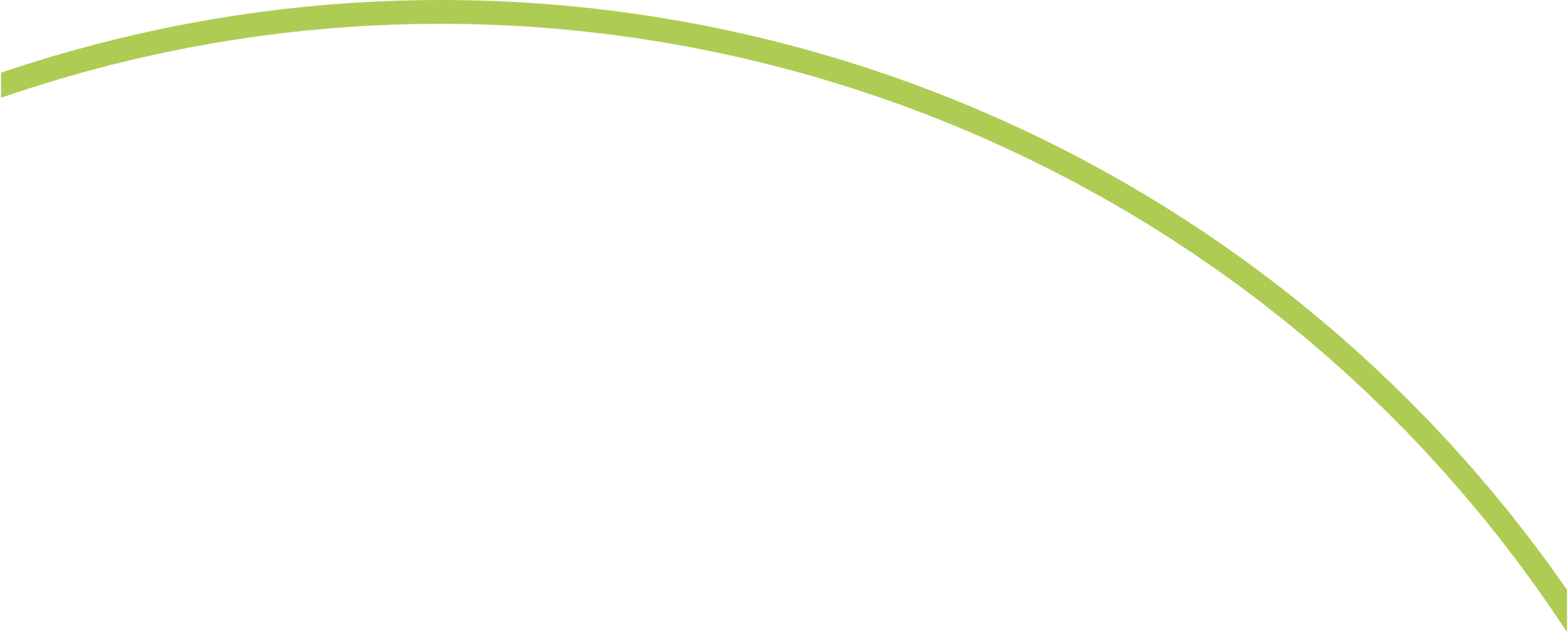 List of FiguresFigure 1. 2018 Community-wide Emissions by Sector	10Figure 2. GHG Reduction Potential and Remaining Emissions	11Figure 3. Adaptive Management Process	12Figure 4. CESMP Development Process	15Figure 5. Timeline of CESMP Launch	17Figure 6. Ongoing GHG Mitigation Efforts	18Figure 7. 2018 Community-wide Emissions by Sector	20Figure 8. GHG Emissions Business-as-Usual Forecast and Target Trajectory	22Figure 9. Example of County Strategies and Actions to Reach 2030 Goal	23Figure 10. 2030 Greenhouse Gas Reduction Scenario	24Figure 11. Major Roads, Railroads, Bus Stops, Rail Stations, and Airports included in the Transportation Asset Category	28Figure 12. EEAs within Prince William County	28Figure 13. GHG Reduction Potential and Remaining Emissions	44Figure 14. GHG Reduction Potential and Remaining Emissions without Government Aggregation Program	45Figure 15. GHG Reduction Potential and Remaining Emissions with Forest and Tree Emissions/Removals	46Figure 16: Adaptive Management Process	49List of TablesTable 1. CESMP High Priority Climate and Resiliency Actions	8Table 2. County Climate Goals	14Table 3. Summary of Combined Vulnerability Ratings (2050 and 2075)	29Table 4. Action Evaluation Criteria	31Table 5. Priority Level Definitions	31Table 6. Climate Mitigation Actions for the Community	34Table 7. Climate Mitigation Actions for County Government	40Table 8. Climate Action and Resiliency Actions	41Table 9. External Advocacy and Action Opportunities by Sector	48GlossaryAcronymsLetter from County ExecutiveExecutive SummaryOn November 17, 2020, the Prince William County (the County) Board of County Supervisors adopted Climate Mitigation and Resiliency oals. This plan, the Community Energy and Sustainability Master Plan (CESMP), presents recommendations on what actions the County government could take to contribute to the achievement of these goals. We recognize that climate change is not a distant problem, but one that impacts our citizens and resources directly. The increasing effects of our changing climate include, but are not limited to, more severe and persistent heat waves, poor air quality from wildfires, greater risk of power outages, more heat-related illnesses, and storm damage from flooding and high winds. This warming of our climate is caused primarily by the burning of fossil fuels to produce electricity, heat our homes and businesses, and power our vehicles. Our county’s climate is changing, and it is directly related to human activities. According to the Environmental Protection Agency, sea levels are expected to rise between one and four feet along the Virginia coast in the next century. Climate change in Virginia manifests as erosion of its beaches and barrier islands, saltwater intrusion, intense tropical storms and hurricanes with more flooding and bigger storm surges throughout the state, increased rainfall with exacerbated coastal and inland flooding, loss of important coastal ecosystems, harmful effects on farming and fishing, and increased dangerously hot days. These effects are already being realized. Compared to 100 years ago, Virginia is experiencing 30 more evenings each year above 68 degrees and Virginia’s portion of the Chesapeake Bay has seen approximately 4.5 more inches of rain annually. Virginia was affected by 82 of the 290 U.S. billion-dollar disaster events that occurred between 1980 and 2020.We recognize the time for action is now. The goals that guide our recommendedactions are:Cut Greenhouse Gas (GHG) Emissions County-Wide by 2030: Reduce GHG emissions county-wide to 50% below 2005 levels by 2030Use 100% Renewable Electricity County-Wide by 2035: Source 100% of county-wide electricity from renewable sources by 2035Use 100% Renewable Electricity in County Government Operations by 2030: Achieve 100% renewable electricity in the County government operations by 2030Become Carbon Neutral for County Government Operations by 2050: Achieve 100% carbon neutrality in the County government operations by 2050Prepare for Climate Change: Become a Climate Ready Region and make significant progress to be a Climate Resilient Region by 2030Achieving these goalswould require unprecedented, aggressive action. This plan presents a list of actions recommended for the County government to take, with 25 actions that have been prioritized for immediate execution. In many cases, the actions will be initially driven by the County government but will also require strong participation by residents and businesses. Partnerships and advocacy at the regional, state, and federal levels will become crucial. The 25 High Priority Actions can be grouped into five topic areas in which significant action is needed: electricity, buildings, transportation, natural resources, and adaptation. These high priority actions and the goals they contribute to are listed in Table 1 below. A longer list including medium and low priority actions is provided in Appendix A. Complete List of CESMP Actions. Table 1. CESMP High Priority Climate and Resiliency ActionsAction Implementation and BudgetingEach action listed in Table 1 is accompanied by 1) a more detail description of what the action entails (Chapter 4 CESMP Actions), and 2)  mplementation lans. The implementations plans provided in Appendix B. Implementation Plan were developed byCounty departments leading the actions and include the first few steps needed to get the action off the ground. The high-level cost estimates listed in the plans (B.1 Estimated Budget for CESMP High Priority Actions) are not budget requests, but rather an estimate of what it may take to complete that action over . Once , the County lead departments would prepare detail budget requests including 1) a cost-benefit analysis and 2) a cost-saving analysis as many actions may end of saving the county and its residents money.  Alignment with County Plans: The recommended actions in the CESMP align with and contribute to meeting the goals and action strategies in our Comprehensive Plan and 2021-2024 Strategic Plan (see ). As part of CESMP development, county emissions were projected to 2050 utilizing the County’s growth projections that were provided in the Comprehensive Plan. This included projected populationgrowth. In working towards meeting the Climate Mitigation and Resiliency Goals, the CESMP is recommending implementation of many of the Smart Growth action strategies already included in the Comprehensive Plan and Strategic Plan.Plan Structure: The CESMP reviews the county’s GHG emissions and climate vulnerability context, outlines what it will take for us to reach our goals, and establishes what we can do to meet these goals through local climate actions. The CESMP divides our climate actions into climate mitigation actions, which reduce GHG emissions, and climate adaptation and resiliency actions, which reduce community-wide climate risk. Climate mitigation actions are further divided into community-wide actions that address the broader community’s emissions and government actions that address County government emissions.GHG Emissions: The county’s GHG inventories can be used to monitor progress toward the 2030 GHG reduction goal. These inventories are created every two years by the Metropolitan Washington Council of Governments (MWCOG). is show in Figure 1 below. A detailed explanation of why we utilized the 2018 inventory for our baseline instead of the 2020 inventory is provided in.Figure 1. 2018 Community-wide Emissions by SectorClimate Vulnerability Assessment: We assessed our county’s vulnerability to current climate hazards from extreme temperatures, precipitation, coastal flooding and sea level rise, drought, and high winds/tornadoes. The assessment looked at future climate hazards from extreme temperatures, precipitation, and sea level rise. County assets were divided into categories, and the vulnerability of each category was rated based on its exposure, sensitivity, and adaptive capacity. The CESMP Actions: Climate actions describe what we can do to reduce emissions and adapt to climate change. The first step in the action development process was to identify current policies and programs that support the 2030 GHG reduction scenario strategies and address local climate hazards, recognize limitations in our ability to influence these sectors, and determine areas of opportunity for new action development. We then evaluated the new actions for their impact on specific evaluation criteria to provide a more holistic understanding of each action's viability and value to the community. Evaluation criteria included GHG reduction potential; climate risk reduction potential; impact on organizational diversity, equity, and inclusion; resource conservation; cost to residents and businesses; local employment; funding source identification; cost to the County government; and cost savings to the County government. After gathering stakeholder feedback, we conducted an action prioritization exercise to organize actions into high, medium, and low priority categories. Meeting the GHG Reduction Goal: . When developing this scenario, we first evaluated how external regulatory or market forces would impact emissions over time. These forces include factors like expected electric vehicle (EV) adoption or technology improvements that are projected to help reduce emissions without additional County action. These external factors result in nearly 32% of emissions reductions needed to meet the County’s 2030 GHG reductiongoal. Building on these external regulatory and market forces, we selected a set of strategies to show what it would take to reach the 2030 GHG goal. Two important strategies identified to meet the 2030 goal include ensuring over 90% of the electricity used in the county comes from clean energy sources (e.g., solar, wind, hydropower, nuclear, and geothermal) and that half of passenger and medium-duty vehicles traveling within the county are electric or produce zero-emissions. These two strategies are estimated to produce about 80% of the total GHG reductions needed to meet the 2030 goal.With the County government’s lack of control over county-wide emission sources, it will not be possible to meet all of the strategies and goals through County government action alone. 33he bottom, dotted red line shows the 2030 county-wide GHG reduction goal trajectory (2,100,000 MTCO2e in 2030To meet the 2030 county-wide GHG reduction goal, the county would need to reduce emissions by about 2,500,000 MTCO2e in 2030. Figure 3. GHG Reduction Potential and Remaining EmissionsThe middle yellow and green lines in 3 show the potential range of emissions reduction impact from implementing CESMP actions. For example, if there is high collective community participation for some actions, this may result in higher emissions reductions while less participation may result in lower emissions reductions. Looking at this range, if we implement all actions listed in the CESMP, we estimate a gap in reductions needed to meet the 2030 goal of about 500,000 – 1,400,000 MTCO2e (shown as the shaded pink area).This gap could potentially be bridged with the help of significant external support, such as contributions from market factors, state- and national-level regulation, incorporating forest and tree carbon fluxes into our GHG inventories, or potentially through the purchase of high-quality carbon offsets. However, it is important to emphasize that the acquisition of carbon offsets would be our last resort as the first line of action should always be focusing on direct emissions reductions.The intent of the CESMP is to build upon what we already have been doing in energy conservation, decarbonization, and adaptation to climate change. Our county is already making progress towards the limate itigation and esiliency oals. Among many actions, our county currently captures landfill methane to generate electricity and we are building out a new renewable natural gas facility; we established a Residential Solar Task Force to streamline the permitting processes; we began procuring  and building out charging infrastructure; we built an automated flood warning system; and we coordinate community outreach and preparedness engagement through the Ready Prince William program. For a full list of actions the county has already taken, see .With timely implementation of the high priority actions in the CESMP, we can continue to build upon the County’s successes and put ourselves in a position to strive towards meeting the limate itigation and esiliency oals to the best of our ability. Next Steps:In addition to the specific actions identified through the analysis described above, the CESMP includes three foundational program-wide sustainability initiatives designed to improve the County’s ability to monitor and implement the plan:Implementation of an “Adaptive Management” approach that improves our ability to make decisions in the face of uncertainty and complexity Assessments for climate mitigation and resiliency impacts performed by the county to provide data on a project’s impact on greenhouse gas emissions, renewable and fossil energy mix, and climate resiliency metrics  Institutional capacity-building to support sustainability, including staffing capacity to pursue federal grants for green programs and capacity for communication and outreach that will engage residents and businesses in the voluntary measures recommended in the CESMP. Adaptive Management: Implementation of the CESMP will be dynamic effort that will require taking an Adaptive Management approach of continuous data collection, analysis, and reassessment. Adaptive Management is an intentional and iterative approach designed for decision making in situations characterized by volatility (rapid change), uncertainty, complexity, and ambiguity. The County intends implement the CESMP through a process similar to the one employed by the Chesapeake Bay Program, shown in Figure 3 below, to making decisions and adjustments in response to rapidly evolving technologies, policies, strategies, and funding opportunities. Note that stakeholder input is a continuous element of the process.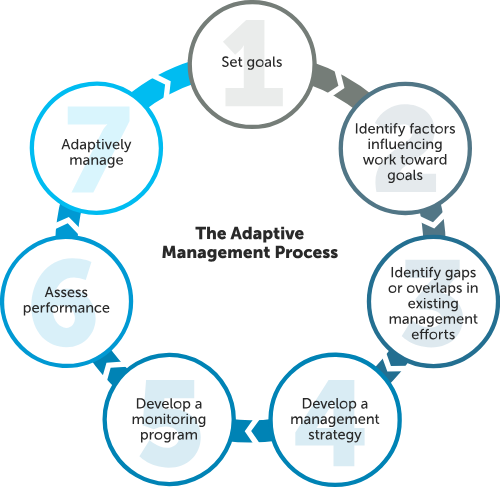 Figure 4. Adaptive Management ProcessAs a next step, we will need to develop a system for annually assessing the impact of the proposed actions towards meeting the climate mitigation and climate resiliency goals. This work has already begun through the development of Implementation Roadmaps for the 25 high priority actions (see ). The roadmaps identify the County government departments that will lead implementation; supporting partners; implementation steps; action cost range; and high-level performance indicators (which will form the basis of the monitoring and performance assessment steps).  as many actions would require further analysis of feasibility studies to determine exact savings. When budget requests are made for the actions, more specific cost savings information will be included. The mplementation oadmap actions are fluid and may change as the county’s emission sources, funding sources, and department roles change. They are not a requirement for lead departments to complete each implementation step or a guarantee that all actions will be implemented. They are simply a recommended starting point to begin action. Given the complexity and magnitude of the systems we are managing, we need to act now with the best current information available. The Office of Sustainability will have an oversight role in guiding and tracking action implementation, but actual action implementation will be led by the respective departments. As a part of the daptive anagement approach, we expect that methodologies for analysis of the County’s emissions will continue to evolve over time. In the future, we expect to incorporate Additionally, we recommend incorporating the social cost of carbon in the methodology as a metric for quantifying action impact. The social cost of carbon is an estimation of the cost in dollars of either negative implications of adding a ton of carbon emissions to the atmosphere, or the benefit of reducing a ton of carbon emissions. For example, the EPA currently estimates the social cost of reducing a ton of carbon in 2030 to be around $230. If the county were to meet the 2030 goal of reducing emissions by 50% from a 2005 baseline, the benefit to society would be valued at an estimated $M per year. I: The county currently conducts environmental reviews for rezonings, comprehensive plan amendments (CPAs), special use permits (SUPs), and major road projects. These reviews rate projects in terms of their conformance to goals of the Comprehensive Plan, Strategic Plan, Schools Plan, and other county planning documents, as well as compliance with environmental regulations.  In the future, County staff recommends that the Board consider amending relevant County regulations and policies, consistent with applicable law, to assess greenhouse gas emissions, to assess renewable and fossil energy mix, and to assess climate resiliency metrics. This would provide additional information about the potential environmental impacts of specific rezoning and SUP applications, Capital Improvement Program (CIP) projects, and CPAs on the community based on the Board’s adopted Climate Mitigation and Resiliency Goals. The Office of Sustainability is requesting an Environmental Analyst position to assist with developing and/orreviewing these assessments.To implement the CESMP, one of the necessary first steps is to build up institutional capacity toexecute the foundational elements of the plan. This includes key activities such as increasing staff capacity to pursue federal grants for green programs and the capacity for communication and outreach that will engage residents and businesses in the voluntary measures recommended in the CESMP. To begin implementation, the Office of Sustainability is hiring a Climate and Energy Manager to provide the necessary support to begin to stand up projects and programs for the high priority actions in the CESMP. The County will also utilize the $1.04M in CIP funding that has been allocated by the Board via Resolutions 21-663 and 22-573 for the CESMP to kick-start actions that are related to County infrastructure. The following CIP projects are recommended for consideration as first steps:Installing solar on buildings identified in FFM feasibility study (Action E.5)Feasibility study for electrification of County-owned buildings (Action B.5)Transition of high-pressure sodium streetlights to LED (estimated 200 streetlights) (Action B.7)In addition to the CIP funds that have already been allocated for CESMP implementation, the following budget requests for FY25 would provide the institutional capacity needed for the first year of implementation:General Fund FY25 Budget Requests:Sustainability Communications and Outreach Manager – Manage grant writing opportunities and communications with the public, including campaigns about available resources and incentivesEnvironmental Analyst – Stand up the Adaptive Management system for analyzing progress towards the Climate Mitigation and Resiliency Goals. This would include development and review of assessments for impacts of major projects on Climate Mitigation and Resiliency Goals andLastly, we recommend that the CESMP is incorporated into the Comprehensive Plan through an amendment to the Comprehensive Plan, and that the action strategies of the CESMP are incorporated into the County’s next Strategic Plan. This step would help fulfill the mandate in Board Resolution 20-773 to "incorporate into the Comprehensive Plan goals of 100% of Prince William County’s electricity to be from renewable sources by 2035, for Prince William County Government operations to achieve 100% renewable electricity by 2030, and for Prince William County Government to be 100% carbon neutral by 2050.” This would also support implementation of the many sustainability strategies already established in the Comprehensive Plan and 2021-2024 Strategic Plan ().Chapter 1 IntroductionThe Purpose of this PlanIn 2008, MWCOG set a series of ambitious goals to reduce emissions in the region by 2020. In 2020, MWCOG published its 2030 Climate and Energy Action Plan that set new 2030 goals for area governments. Motivated by this plan,  County’s Board of Supervisors adopted five climate and resiliency goals provided in Table 2. These goals demonstrate our continued commitment to protect and prepare our citizens and resources for climate change The primary purpose of the CESMP is to develop a pathway toward addressing these goals.Table 2. County Climate GoalsHow the CESMP was DevelopedStakeholder engagement was embedded throughout the CESMP process as shown in Figure 4. We took into consideration things like the knowledge of our local experts, the voice of the public, and any unexpected side effects of our actions. A complete list of stakeholders that were engaged during the development of the CESMP is provided in .The stakeholder engagement process was designed to approach stakeholder groups, introduce them to the plan development process, and provide their feedback to the County Government Core Team for consideration and incorporation at key milestones. Figure 4 demonstrates that stakeholder engagement played a role throughout the action and plan development.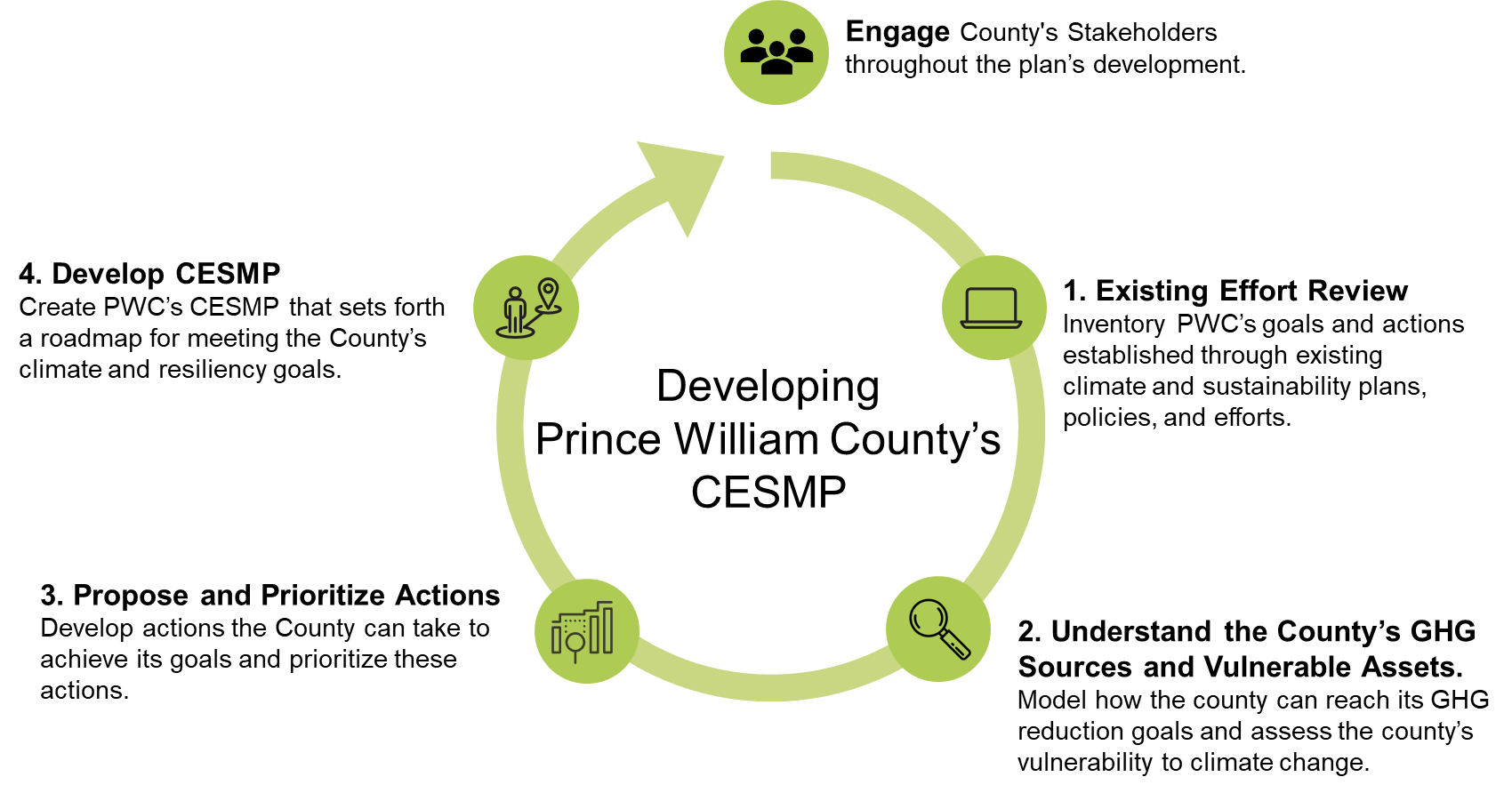 Figure . CESMP Development Process Importance of Climate Action and Resiliency PlanningRecognizing the importance of resiliency in a rapidly changing world, the CESMP underscores not only our commitment to mitigating climate impacts, but also our determination to adapt and thrive in the face of adversity. We firmly believe that understanding the dynamics of climate change and fostering resiliency are key pillars of sustainability and integral to the ongoing vitality and prosperity of the county.As it relates to climate change, GHGs function like a warm blanket around our Earth, absorbing and re-emitting heat. This natural process, known as the greenhouse effect, is vital for our survival, keeping the planet at a habitable temperature. There are many different GHGs, each with a different ability to trap heat — we call this their "global warming potential." To make sense of all these gases, we convert their quantities into carbon dioxide equivalents (CO2e) for easier comparison.While GHGs naturally occur at beneficial levels, maintaining the Earth's temperature, our actions have released more GHGs and have tipped the scale since the 1800s. This disruption in balance is "climate change," a long-term shift in average global or regional weather patterns. This imbalance ushers in a host of troubles like extreme droughts, water scarcity, severe fires, rising sea levels, flooding, melting polar ice, devastating storms, and declining biodiversity. Human activities, such as burning fossil fuels to power our buildings or vehicles, have been the main driver of climate change.The United Nations Intergovernmental Panel on Climate Change (IPCC) — the leading international body for assessing climate science — noted that more severe climate impacts could be avoided if global warming is limited to 1.5 degrees Celsius (°C) (or 2.7 degrees °F) above pre-industrial levels. To do this, global emissions need to fall by at least 45% from 2010 levels by 2030 and reach carbon neutrality by 2050. "Carbon neutrality" means maximizing GHG reduction efforts through strategies like energy efficiency, clean electricity, and zero-emission technologies. Any remaining emissions are then balanced out by removing them directly from the atmosphere through natural sequestration or direct air capture technologies, among other solutions.To tackle this challenge, world leaders developed the Paris Agreement — a legally binding, international treaty with a goal of holding the global average temperature increase to well below 2°C (3.6°F) above pre-industrial levels and pursuing efforts to limit the temperature rise to 1.5°C. The United States re-joined the Paris Agreement in 2021 and developed a nationally determined contribution of reducing net GHG emissions by 50-52% below 2005 levels by 2030.Relevance to Prince William CountyIn Prince William County, climate change is a pressing reality that is already impacting the community, not a distant issue for future generations to address. Our local impact mirrors a global trend where urban areas contribute significantly to the problem by generating much of the world's energy related GHG emissions Daily activities are part of this large puzzle. For instance, whenever we power our vehicles and buildings with fossil fuels, treat and dispose of solid waste and wastewater, leak refrigerants and natural gas, or carry out agricultural practices, we are contributing to the production of these emissions. Each action, seemingly small on its own, adds up to our collective footprint on the climate. These emissions have contributed to the dangerous levels of climate change our county experiences today. Looking back over the 20th century, our county and Virginia have experienced increased average temperatures more than 0.83°C (1.5°F) and a small upward trend in annual total precipitation based on data compiled for the National Climate Assessment. Analysis developed for our Vulnerability Assessment (Chapter 3 Vulnerability Assessment) confirm these trends and project increased sea level rise throughout the 21st century..Climate Actions we are Currently TakingThis CESMP is not the first step we are taking to act on this growing concern. The roadmap in Figure 5 lays out our journey, showcasing key milestones we have hit in confronting climate change. Figure . Timeline of CESMP Launch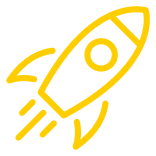 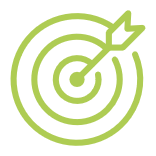 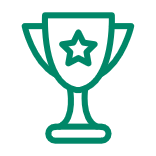 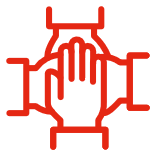 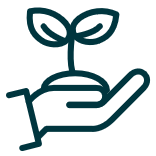 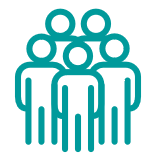 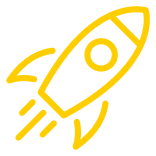 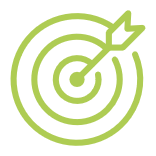 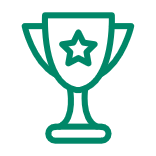 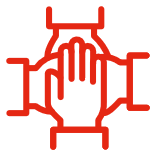 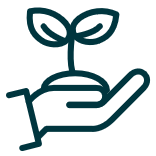 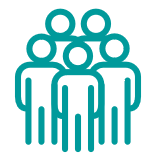 Ongoing Progress on Climate Action already pursuing many programs, projects, and actions that benefit GHG reduction or climate adaptation.  established programs, policies, and actions that are already underway. We wanted to avoid developing new actions based on programs already funded and underway. We will continue to support, staff, advertise, bolster, and fund existing programs so they continue to have a positive effect toward the goals and reduction targets. However, the CESMP actions in Chapter 4 CESMP Actions largely focus on implementation and start-up of new efforts. Examples of our ongoing GHG mitigation efforts, by area, are described in Figure 6. For a full list of our current efforts, please refer to .
Figure . Ongoing GHG Mitigation Effortshe Sustainability Commission provided recommendations for “fast-track” climate mitigation and climate resiliency measures in September 2022 The intent of the resolution was to get a head start on some actions prior to the delivery of the CESMP.currently maintain eligibility in the Northern Virginia Hazard Mitigation Plan for the Federal Emergency Management Agency (FEMA) Hazard Mitigation Grant Program and other post-disaster federal financial assistance. The  Hazard Mitigation Workgroup was established in 2017 to implement the -specific mitigation strategies outlined in the. The Workgroup is facilitated by Office of Emergency Management and includes representatives from the Departments of Public Works, Development Services, Transportation, Information Technology, Parks, Recreation, and Tourism, Public Safety Communications, Police, the Fire and Rescue System, and the Virginia Department of Transportation. Additional agencies and partners, such as utility or transportation providers, the School Division, town representatives and others are consulted on hazard-specific and project-specific strategies, as they are identified.To date, the Workgroup has utilized a project management framework to coordinate efforts around specific grant programs and individual mitigation strategies. As flooding is one of the top hazards in , recent efforts have focused on collecting data on flood stage elevations in flood-prone areas, providing enhanced warning about imminent flooding conditions, and increasing participation in the National Flood Insurance Program.In addition, EM coordinates our all-hazards emergency management program which includes mitigating against, preparing for, responding to, and recovering from all natural, technological, and human caused disasters. Key activities include coordination of our Hazard Mitigation Workgroup noted above, the development and maintenance of our Emergency Operations Plan and supporting operational plans, Continuity of Operations Planning, coordinating relevant training and exercises to ensure agency partner readiness for response and recovery tasks, and coordinates community outreach and preparedness activities through the Ready Prince William program.Chapter 2 Prince William County Greenhouse Gas EmissionsGreenhouse Gas InventoryOne of the tools that is used to measure a community’s impact on climate change is the GHG inventory. This chapter will talk about how we can use this tool to identify relevant climate actions, understand what our future GHG emissions may look like, and develop pathways to reaching GHG reduction goals. A GHG inventory is a record of the emissions generated by a community in one year. It allows us to measure our progress, identify the largest sources of emissions, and find areas where we can make improvements. Understanding current emissions is important as we work toward achieving the climate goals. MWCOG develops a new GHG inventory for our county every two years. Figure 7 represents county emissions from 2018. Figure . 2018 Community-wide Emissions by SectorOf our county’s 2018 emissions, 37% of are from transportation and mobile sources, 30% are from commercial energy, 23% are from residential energy, and the remainder are from fugitive emission sources, solid waste management, agriculture, and wastewater treatment (see Figure 7). It's important to understand that more than half of total emissions are generated by electricity used in the commercial and residential sectors, largely a consequence of our region's reliance on fossil fuels such as natural gas and coal for electricity generation (see  for the regional electric grid resource mix). Additionally, on-road transportation generated about a third of total emissions. Given that the building energy and transportation sectors produce 90% of total emissions, the path to our ambitious 2030 emissions reduction goal necessitates a strategic focus on these sectors. A more detailed summary of the 2018 GHG inventory is also provided in .Greenhouse Gas ForecastsWhile the 2018 inventory provides a recent snapshot of our county’s GHG emissions, it’s important to understand how the GHG emissions may change in the future. Our forecast in Figure 8 below paints a picture of a "business-as-usual" emissions scenario, illustrating how emissions could evolve if no additional climate actions are initiated at either local, state, or national levels. The forecast considers regional and local growth indicators, such as increases in households, population, building square footage, employees, and vehicle miles traveled. While accurately forecasting GHG emissions is challenging due to the multitude of influencing variables, we are committed to periodically updating these forecasts as more current information becomes available. This approach allows us to continuously reassess our strategies and actions in our mission to reduce emissions.Figure . GHG Emissions Business-as-Usual Forecast and Target TrajectoryThe forecast illustrated in Figure 8 shows how emissions in each sector are estimated to change over time in a business-as-usual scenario from 2005 to 2050. The dotted line shows approximately where emissions levels should be to maintain a trajectory toward our goal of 50% GHG reductions compared to 2005 levels by 2030. The target trajectory line extends to carbon neutrality by 2050 for illustrative purposes only, as this is the target recommended by the IPCC The forecast  that emissions are projected to increase by 37% from 2005 to 2030 and 57% from 2005 to 2050. The difference between the top forecast line (i.e., top of the colored chart) and dotted goal line demonstrates that ambitious climate action will be needed to meet our 2030 reduction goal and potential future 2050 reduction goal. 2030 GHG Emissions Reduction ScenarioTo understand what it will take to achieve the 2030 GHG reduction goal, we developed a preferred GHG reduction scenario. A GHG reduction scenario represents a group of high-level technological strategies that are needed to reach the 2030 reduction goal. Examples of technological strategies include switching electricity generation sources from fossil fuels to renewables, travel mode shifting from single-occupancy vehicles toward active and public transportation, and electrifying buildings. However, these strategies and their underlying implementation rates might be different than what is politically or financially feasible. The purpose of these scenarios and strategies is to show what it will take for us to reach our 2030 reduction goal, demonstrate where climate action is needed, and guide action development. The climate actions then show what the County government can do to meet the reduction strategies and ultimately the 2030 goal. The relationship between reduction scenario, strategies, and actions is further illustrated in an example in Figure 9 (this graphic is an example and does not list all our strategies or actions).Figure . Example of County Strategies and Actions to Reach 2030 GoalGHG reduction scenarios can be represented by “wedge charts” as illustrated in Figure 10. The top line represents the emissions forecast and the bottom line shows the GHG goal trajectory. The colored wedges in between those two lines illustrate the magnitude of GHG reductions from each high-level technological strategy shown in the legend. Each wedge represents the emissions reduced through that strategy, with larger wedges representing greater emissions reductions. Any remaining emissions not addressed by GHG reduction strategies are shown in the hatched area at the bottom of the chart. 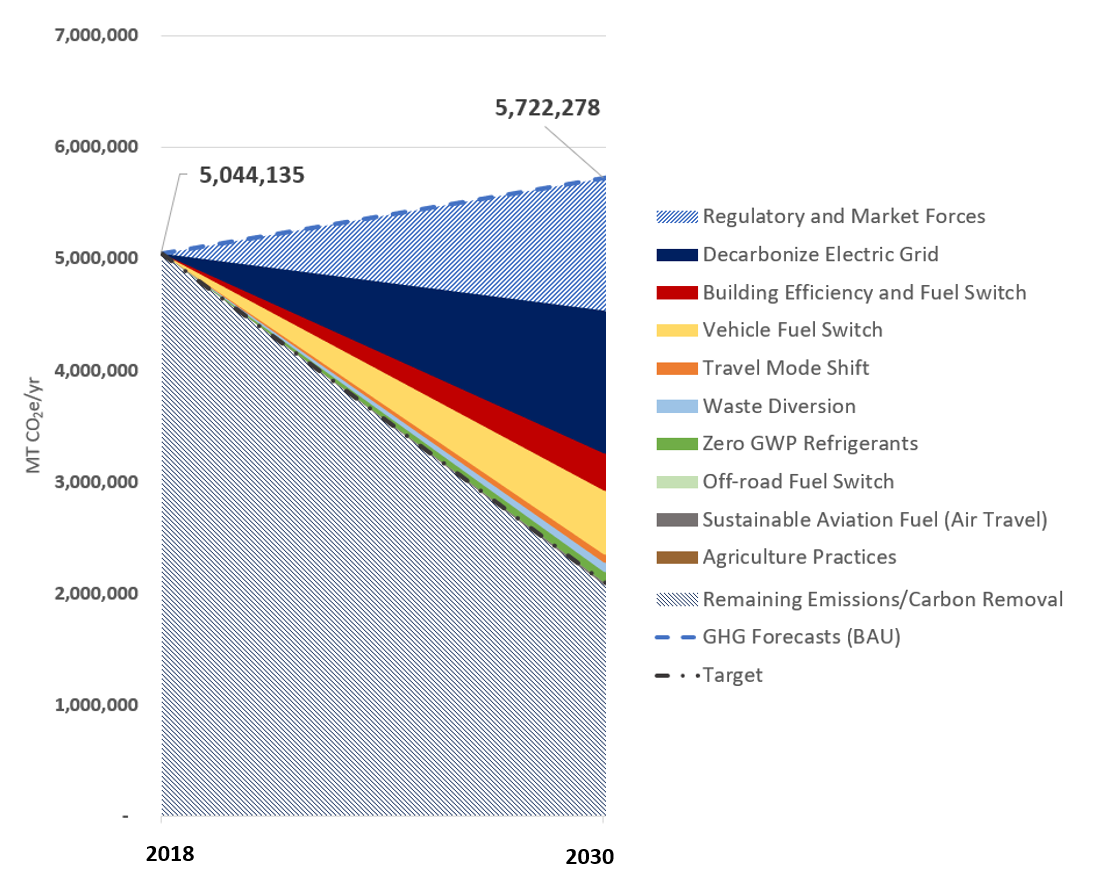 Figure . 2030 Greenhouse Gas Reduction ScenarioThe strategies included in our GHG reduction scenario, or what it will take to reach the 2030 goal, are as follows (2018 is used as the base year for comparison):Decarbonize Electric Grid: 92% of the electricity used in the county is from clean energy sources (e.g., solar, wind, hydropower, nuclear, and geothermal) — this includes the renewable energy added to the grid through Virginia’s Renewable Portfolio StandardBuilding Efficiency and Fuel Switch: 40% of fossil fuel building systems (e.g., space or water heaters) are transitioned to highly efficient electric options (e.g., heat pumps) and 100% of lighting and appliances are highly efficient (e.g., LED lights, Energy Star appliances)Vehicle Fuel Switch: 50% of passenger and medium-duty vehicles traveling within the county are electric or zero-emission vehicles — this includes the consideration of current regulations related to electric vehicles:  (e.g., biking, walking, or taking the bus)Waste Diversion: 60% of solid waste produced in the county is diverted from landfill (e.g., recycled, composted, reused)Zero Global Warming Potential (GWP) Refrigerants: 57% of hydrofluorocarbons (HFCs) are replaced with low- or zero-global warming potential alternatives — this includes the reduction in HFC use under the Kigali AmendmentOff-road Fuel Switch: 15% of off-road equipment is electric or produces zero emissions — this includes market forecasts for electric of-road equipment adoptionSustainable Aviation Fuel: 20% of county-related air travel emissions are reducedAgricultural Practices: 10% of agricultural emissions are reduced The top three strategies that provide nearly 90% of the reductions needed to achieve the 2030 goal include: Decarbonize Electric Grid: 92% of the electricity used in the county is from clean energy sources (e.g., solar, wind, hydro, nuclear)Vehicle Fuel Switch: 50% of passenger and medium-duty vehicles traveling within the county are electric or zero-emission vehicles Building Efficiency and Fuel Switch: 40% of fossil fuel building systems (e.g., space or water heaters) are transitioned to highly efficient electric options (e.g., heat pumps) and 100% of lighting and appliances are highly efficient (e.g., LED lights, Energy Star appliances)Because all other sectors and strategies contribute a relatively small amount to total emissions, there is no path to 2030 goal achievement without incredibly aggressive progress in the three areas mentioned above: clean electricity, transportation and vehicle fuels, and building energy. The methodology for developing these strategies and why certain external regulatory or market forces (e.g., the Inflation Reduction Act or the Infrastructure Investment and Jobs Act) were not integrated into the GHG reduction scenario are included in .After establishing the preferred 2030 reduction scenario, we developed a list of feasible actions we could pursue to meet these strategies (see Chapter 4 CESMP Actions). While the GHG reduction scenario and strategies shows what it will take to achieve the 2030 goal, the GHG actions shows what we can do to achieve the strategies and ultimately the 2030 goal. However, because many of these emissions sources are out of the County government’s direct control, County government action alone will not necessarily achieve the GHG strategies or the overall GHG reduction scenario to meet the 2030 goal. The ability to achieve these strategies relies on significant external support from market factors and state- and national-level regulation. We have identified where external assistance is needed to meet the GHG reduction strategies and our role in promoting these external forces through advocacy or partnerships in Chapter 5 Meeting the County Goals. Further discussion of how we could consider forest and tree CO2 removals and carbon offsets to meet the 2030 GHG reduction goal is also included in Chapter 5 Meeting the County Goals.Addressing Goals Related to GHG EmissionsThe CESMP is meant to address how we could meet the community-wide goal of 50% emissions reduction from 2005 levels by 2030 through local climate action.  also established three other emissions-related goals including: Sourcing 100% of county-wide electricity from renewable sources by 2035Achieving 100% renewable electricity in County government operations by 2030Achieving 100% carbon neutrality in County government operations by 2050We define renewable electricity as electricity coming from any non-fossil fuel energy source, solar, wind, hydro, geothermal, and nuclear. Because the definition of renewable electricity can differ among communities, the CESMP uses the term “clean electricity” instead to mean any non-fossil fuel energy source.Though achievement of these additional goals was not specifically analyzed in the CESMP, the climate actions developed in the plan can contribute to achievement of these goals. A qualitative discussion of how the plan actions can contribute to these goals is provided in Chapter 5 Meeting the County Goals.Chapter 3 Vulnerability Assessment  for the impacts of climate change through  a Climate Ready Region by 2030. In line with this commitment, we have concentrated our efforts on understanding the susceptibility of our county's people and infrastructure to local climate hazards, paving the way for resilient action plans that meet the community's most pressing needs. The fruits of this undertaking were realized with the completion of a comprehensive vulnerability assessment in January 2023. This evaluation was designed with an emphasis on anticipating future conditions that could amplify existing vulnerabilities. A detailed report can be found in .In the context of our conversation, a “vulnerable asset” refers to an essential resource that forms the backbone of our community. These assets encompass a broad range of elements, including our critical infrastructures like transportation systems, public buildings, and utilities; natural resources such as parks, water bodies, and green spaces; as well as economic drivers like businesses, industries, and development projects. Moreover, these assets include the invaluable human capital that is our diverse and dynamic community members, who continually contribute to the growth and resiliency of our county.To be a Climate Ready Region by 2030, local governments are asked to assess current and future climate risks and work to actively integrate climate planning across government plans, operations, and communications.  our county the middle or late part of the twenty-first century.  Therefore, the vulnerability assessment evaluated climate threats for the years 2050 and 2075 as planning timelines that are more in-line with long-term infrastructure lifetimes. By making changes by 2030 with a focus towards longer-term threats, we will ensure that it is focused on projects that will provide a more resilient future. Our vulnerability assessment methodically catalogued pertinent assets, gauged their exposure to climate hazards, and assigned ratings for each asset's sensitivity and adaptive capacity. The succeeding chapter provides a comprehensive overview of the climate hazards relevant to our county, which assets are most prone to impacts, and offers a summary of the assessment results.Under the leadership of our County Officials,  County remains dedicated to these climate resiliency efforts. We understand the importance of coordinated actions and continuous adaptations to face the ongoing challenges posed by climate change. The results of the vulnerability assessment were used to assist in developing climate adaptation actions that consider natural hazards and the most vulnerable asset categories. Further details on action development, evaluation, and prioritization can be found in Chapter 4 CESMP Actions.Climate HazardsWe reviewed the following climate hazards to assess the vulnerability of our county’s assets and vulnerable populations: Precipitation TemperatureDroughtCoastal storms, sea level riseHigh winds/tornadoesAs part of our dedication to maintaining the well-being of , we diligently appraised the present-day risks posed by all climate hazards as well as future conditions for the precipitation, temperature, drought, and sea level rise climate hazards for the years 2050 and 2075. The impacts of the climate hazards can vary depending on the amount of change as well as the scale. For example, a high quantity or high intensity of precipitation will impact both the stormwater systems and overland flooding as well as streams and rivers; however, low amounts will produce similar risks as droughts. For the temperature, both high heat and extreme low temperatures were evaluated for the threat to our county. While coastal storms will produce severe impacts, they occur infrequently whereas sea level rise (which can affect the impact of coastal storms) will produce permanent inundation. The results of the climate hazard analysis were used to evaluate the vulnerability of various groups of county assets. County AssetsThe Vulnerability Assessment groups our county’s assets into categories intended to align with FEMA’s Community Lifelines This approach aligns with the guidelines followed by .In this study, we have integrated FEMA's energy and hazardous materials ifeline categories. In addition, we have expanded the scope to include two more essential categories: our natural resources and socially vulnerable populations. These categories recognize the importance of our environment and underscore our commitment to inclusivity, ensuring that every resident's needs are acknowledged and addressed.Each asset, integral to the fabric of our county, within these categories is defined and mapped out in . Below, we delve into the types of assets that underwent evaluation in our assessment. These assets are not just mere resources but the pillars of our community, the drivers of our economy, and the protectors of our way of life. Types of County Assets and Infrastructure Evaluated for Vulnerability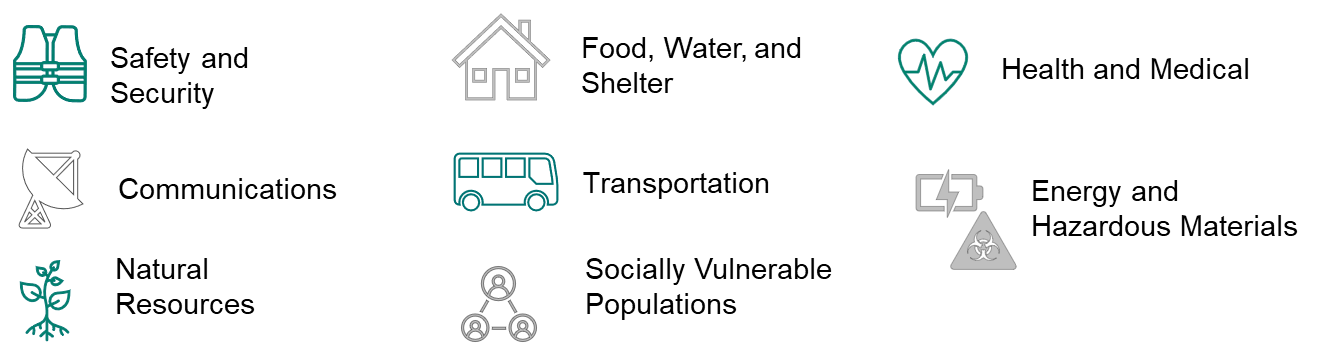 Figure 11 below is an example graphic showing the location of transportation infrastructure evaluated for  to climate change. In addition to the airports, rail stations, railroads, bus stops, and major roads shown in the figure, minor roads, commuter parking lots, sidewalks, bridge locations, port facilities, heliport locations, stormwater management facility locations, stormwater management lines, and culvert geospatial layers were included in the analysis. 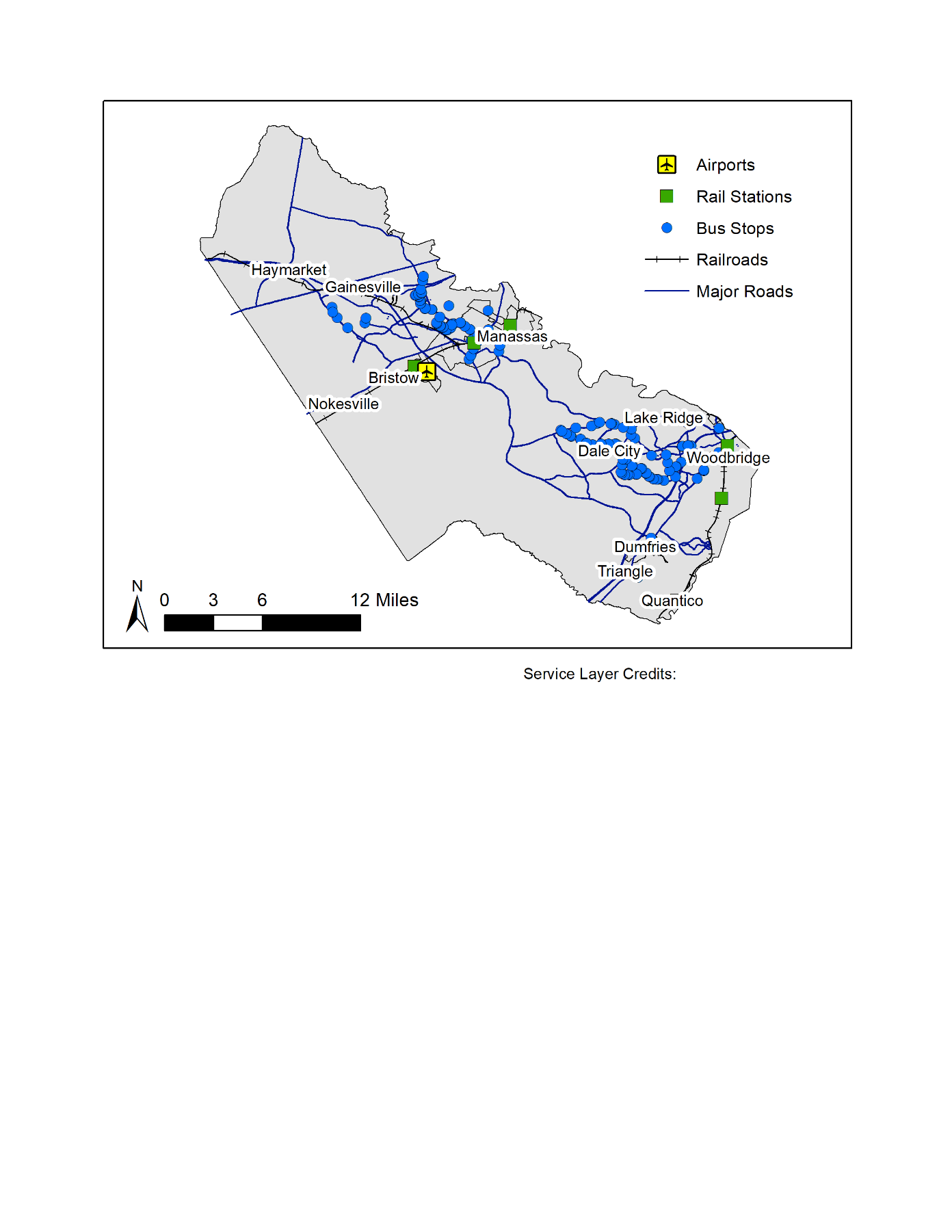 Figure . Major Roads, Railroads, Bus Stops, Rail Stations, and Airports included in the Transportation Asset CategoryThough not fitting the traditional definition of an "asset" category, our assessment includes socially vulnerable populations as a crucial group. To demarcate these populations, we have adopted the use of Equity Emphasis Areas (EEAs), as delineated by a methodology developed by The National Capital Region Transportation Planning Board. The EEAs were developed using tract-level Census data to identify areas that have a significant concentration of low-income and/or minority populations. To identify areas of concentration, the tract percent of four parameters (low-income, African American, Asian, and Hispanic or Latino) were divided against its respective regional average, which resulted in a tract-level Ratio of Concentration. High Ratio of Concentration scores were used to designate EEAs In our continuous partnership for the prosperity of the community, both the MWCOG and  County have recognized and utilized EEAs as a valuable planning tool. These tools are instrumental in helping us identify and prioritize areas with socially vulnerable populations. The boundaries of these EEAs are illustrated in Figure 12.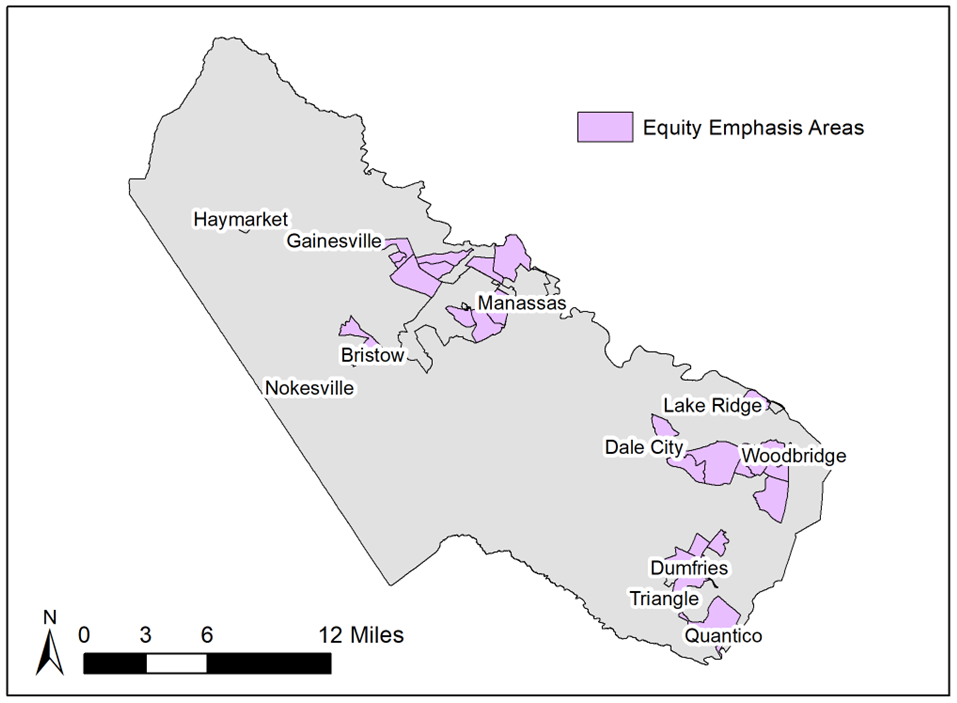 Figure . EEAs within Prince William CountyVulnerability AssessmentIn our pursuit of safeguarding  vital assets, our Vulnerability Assessment employed a thorough process to determine risk. This process encompassed the evaluation of exposure, sensitivity, and adaptive capacity for each asset category and each natural hazard. Here is a brief description of what each of these measures entails:Exposure quantifies whether an asset is affected by a climate hazard, and if so, the degree of impactSensitivity evaluates the extent to which an asset is impacted when exposed to a climate hazardAdaptive capacity gauges the capability of an asset to adjust, recover, or resiliently respond to damage inflicted by climate hazardsBased on these metrics, our assessment determined that the following climate hazards exert the most substantial impact on our assets:Extreme TemperaturesPrecipitationStrong Winds/TornadoesAlthough coastal storms and sea level rise will have a significant impact on areas of the county located along the Potomac River, the overall risk to our county was low due to the limited amount of assets in the coastal floodplain. Drought is a potential threat to the county; however, it was rated low due to the moderate drought projections countered by the projected increase in precipitation. Earthquakes were evaluated but determined to be of low risk to our county. In our endeavor to quantify the vulnerability of 's crucial assets, we assigned numerical values to each rating. These were then added together to calculate vulnerability scores for each asset category, considering each natural hazard and future time horizon. This gave us an assessment of potential risks and challenges we face.To further streamline our evaluation, the vulnerability scores within each asset category were amalgamated. This collective data was used to attribute a Low, Medium, or High combined vulnerability rating. These ratings offer a clear depiction of the potential risks for two future timelines - the years 2050 and 2075. The specifics of these vulnerability ratings are presented in Table 3.Table 3. Summary of Combined Vulnerability Ratings (2050 and 2075)The ratings detailed in Table 3 offer us an understanding of how susceptible each asset category might be to specific future climate hazards. As a synopsis, our natural resources, socially vulnerable populations, and transportation systems emerge as the asset categories with the highest combined vulnerability ratings across all hazards. These ratings apply to both the projected scenarios of 2050 and 2075These findings guided us in crafting climate adaptation actions and helped assign their respective adaptation scores during the action development and prioritization process. Chapter 4 CESMP ActionsThe CESMP is a guide to action. The actions listed and described in this plan signify a definitive step toward reducing GHG emissions and adapting to climate change. Using the goals as a guide and the analysis completed in Chapters 2 and 3 as a means of understanding our current situation, we now delve into what the actions actually are. Subsequent sections provide some background on how the actions were developed, how the actions can be used to achieve the goals, and more description of the actions themselves.How the Actions were DevelopedThe list of CESMP actions demonstrate what we can do to reduce emissions and adapt to climate change. The first step in the action development process was to identify current policies and programs that support the 2030 GHG reduction strategies discussed in Chapter 2 Prince William County Greenhouse Gas Emissions and address local climate hazards. This helped us understand what’s already been done or what actions are currently ongoing. We then wanted to understand the limitation on how much control the County government has to make changes. Finally, we determined areas of opportunity for new action development. Simultaneously, we identified our community's GHG emissions sources (Chapter 2) and potential vulnerabilities to future climate hazards (Chapter 3), to lay the groundwork for a detailed list of ways to address the Board of County Supervisor goals.The complete list of new actions is provided in Appendix A. Complete List of CESMP Actions. If an action was already underway or in the planning phase and did not need additional support or modification, it was not included in the CESMP list of actions, but rather, considered an existing action and included in . Action Evaluation and PrioritizationThe initial draft list of actions underwent a rigorous evaluation process. We assessed their benefits to our community, how well the actions reduce GHG emissions, community health benefits, and improvements to quality of life. We also considered the likelihood the action could be completed considering our resources and how much authority the County government has. The actions were evaluated using the Climate Action Selection and Prioritization (ASAP) tool. ASAP is a decision-making tool that helps users understand the trade-offs between primary benefits, co-benefits, and feasibility across a range of actions. The ASAP tool is designed to support decision-making, not make decisions itself. By leveraging tools like ASAP, we ensure that every step we take toward a sustainable future is informed, strategic, and advantageous for our community.During this evaluation process, all actions were evaluated for their impact on specific evaluation criteria. Each evaluation criterion was divided into one of three categories  primary benefits, co-benefits, and feasibility. Primary Benefits: An estimate of GHG reduction and climate hazard risk reduction resulting from the actions. Co-benefits: Benefits that actions may have in addition to the primary benefits.Feasibility: How easy or difficult it is to implement the action.At the heart of our CESMP is a fundamental commitment to curb GHG emissions and mitigate climate risk. These two aspects were the primary benefits considered in our action evaluation. Additionally, the voices of our community are pivotal to our planning process. Hence, we sought extensive input from our stakeholders. Both County government staff and community members provided feedback on co-benefit and feasibility criteria that are integral to our collective values. The key criteria identified by most stakeholders are detailed in Table 4.Table 4. Action Evaluation CriteriaEach action was rated and scored in the ASAP tool to be compared relative to the other actions. Once scored, the results were reviewed, modified, and vetted by stakeholder groups to answer the question: what 25 actions should we begin with first?We extended the conversation to the broader community through a public survey and a Townhall meeting, further enriching our understanding of public priority actions. This process resulted in the identification of high, medium, and low priority actions, as defined in Table 5.Table 5. Priority Level DefinitionsThe following describes our method of action prioritization: Prioritize actions that scored highly across all evaluation categories, i.e., actions that produced high GHG or climate risk reduction, co-benefits, and feasibility scores.Prioritize actions that the stakeholder groups identified as high priority and integrate their feedback on prioritization considerations and methods. Prioritize other actions that produced high GHG reduction or climate risk reduction scores to reach 25 actions as reducing emissions and addressing climate risk are the main goals of the CESMP.The action development process resulted in 25 high priority actions, 23 medium priority actions, and 11 low priority actions. The following sections describe the 25 high priority actions in more detail. Additionally, mplementation oadmaps were developed for each high priority action in.How to Read the List of ActionsThe sections below divide the 25 high priority actions into two groups: Climate Mitigation Actions (that reduce GHG emissions) and Climate Adaptation and Resiliency Actions (that protect us from climate hazards) as shown in the graphic below. Though they are in two separate sections, Mitigation Actions may provide adaptation benefits and Adaptation Actions may provide mitigation benefits. Mitigation Actions are then further divided by the emissions sources they address (community-wide emissions or County government emissions).Each of the 25 high priority actions are described in more detail using the following format:   The complete list of 60 CESMP actions with descriptions of each action is also provided in Appendix A. Complete List of CESMP Actions.Climate Mitigation ActionsWhile our 2030 GHG reduction scenario (Chapter 2 Prince William County Greenhouse Gas Emissions) shows what it will take for us to achieve the 2030 GHG reduction goal, the climate mitigation actions describe what we  do to realize this scenario. Actions that are meant to address community-wide emissions are listed separately from actions that address County government operations emissions. Climate Mitigation Actions for the CommunityThere are 15 high priority community climate mitigation actions that address community-wide emission sources (see Table 6). Table 6. Climate Mitigation Actions for the CommunityClimate Mitigation Actions for County GovernmentThere are three high priority County government climate mitigation actions that address County government operations emission sources (see Table 7). Though not explicitly listed as an action in the CESMP, one of our initial steps will be to create a County government operations GHG inventory to better measure and track progress toward achieving carbon neutrality in County government operations by 2050. Further discussion of how actions can help meet other government GHG and renewable energy goals are described in the Chapter 5 Meeting the County Goals.Table 7. Climate Mitigation Actions for County GovernmentClimate Adaptation and Resiliency Actions The climate adaptation and resiliency actions (Table 8) provide opportunities for us to address existing and future climate hazards that impact our county. Table 8. Climate Action and Resiliency ActionsChapter 5 Meeting the County GoalsThe CESMP provides a list of actions to address the following goals: Cut GHG Emissions County-Wide by 2030: Reduce GHG emissions county-wide to 50% below 2005 levels by 2030Use 100% Renewable Electricity County-Wide by 2035: Source 100% of county-wide electricity from renewable sources by 2035Use 100% Renewable Electricity in County Government Operations by 2030: Achieve 100% renewable electricity in the County government operations by 2030Become Carbon Neutral for County Government Operations by 2050: Achieve 100% carbon neutrality in the County government operations by 2050Prepare for Climate Change: Become a Climate Ready Region and make significant progress to be a Climate Resilient Region by 2030The complete list of actions provided in Appendix A. Complete List of CESMP Actions indicates the goals each action supports. Our goals are aggressive. However, they are not significantly different from the broader region in Virginia. We recognize that although meeting these goals will be challenging, we are committed to immediate action. The sections below provide more information about how we may meet each of these five goals, and strategies that could be used to increase our likelihood of success.Goal 1: Greenhouse Gas ReductionOur 2030 GHG Emissions Reduction Scenario shows what it will take to achieve the 2030 goal, while the Climate Mitigation Actions show what we can do to achieve the reduction scenario strategies and ultimately the 2030 goal. In Virginia, counties cannot force businesses and residents (by means of law) to purchase only electric vehicles. Similarly, we cannot force all businesses and residents to use only carbon free electricity. There will always be a portion of our county’s GHG emissions that we can neither control nor eliminate completely without external support. What we can do is incentivize this type of behavior and make reasonable estimates (low and high) that a portion of the population will work with us on achieving these goals. So how close can we get to meeting our GHG reduction goals?Figure 13 shows what our 2030 county-wide emissions levels might be under different scenarios. The bottom line shows the 2030 goal trajectory, and the top line shows the effect of doing nothing. The middle lines show the effects of varying degree of actions in and outside of our control. If we were to implement all actions listed in the CESMP, there is a gap of about 500,000-1,400,000 MTCO2e shown as the shaded pink area. This includes the current and future effects of existing regulations and the impact of the market. Figure . GHG Reduction Potential and Remaining EmissionsThe GHG emission gap in Figure 13 highlights the importance of implementing a municipal aggregation program (also known as community choice aggregation or CCA) through action E.1: Acquire Clean Electricity Sources for the County. In the low action implementation scenario, it is assumed that a CCA is only enacted in Dominion territory, while in the high action implementation scenario, a CCA is enacted for both Dominion and NOVEC territory. The CCA action alone could generate 800,000-1,600,000 MTCO2e in emissions reductions for the county by 2030, which represents 23-46% of the reductions needed to meet the 2030 goal. Without a CCA, the other clean energy actions may only generate 2-12% of the reductions needed to meet the 2030 target, which means the emissions gap to meet the 2030 goal would be widened from 500,000-1,400,000 MTCO2e to 1,700,000-2,400,000 MTCO2e. Figure 14 illustrates potential action implementation emissions levels if a CCA program is not implemented. Figure . GHG Reduction Potential and Remaining Emissions without Government Aggregation ProgramEven with the successful implementation of a CCA program, there will still most likely be additional measures needed to meet the GHG reduction goal, as shown in Figure 13. This gap could be met through three different but complementary strategies:Gaining more County government control over actions that impact our GHG emissions through advocating for ourselves at the state and national level (see discussion in Opportunities for External Advocacy and Action)Considering the positive effects that forests and trees have on reducing GHG emissions, and/orPurchasing qualified carbon offsetsA discussion on how to integrate forests and trees into our GHG inventory and how we might consider carbon offsets are provided in the sections below.Integrating Forests and Trees Forests and trees naturally play a positive role in reducing the effects of climate change and GHG emissions by capturing CO2. MWCOG calculated the reduction of CO2 emissions due to forest and trees in the county from 2005 to 2020. This data showed that including the effects of forests and trees in our GHG inventories would decrease total annual emissions by roughly 7%. This ultimately makes it easier for us to meet our GHG reduction goals by shrinking the gap between what we need to do and what we can do.As MWCOG noted that there are significant uncertainties in these estimates, the effects of forests and trees were not included in our inventory analysis or emissions forecasting. Though these estimates are highly uncertain, these measurements will most likely improve in accuracy over time and can be vetted by County government staff, leading to their potential inclusion toward meeting the 2030 GHG reduction goal.  (see Figure 15). Though it is not certain that these land use trends will be sustained by 2030, these emissions estimates could be incorporated into our GHG inventories in the future to help close the emissions reduction gap. Figure . GHG Reduction Potential and Remaining Emissions with Forest and Tree Emissions/RemovalsCarbon OffsetsAnother way of closing the gap between what we need to do and what we can do is by purchasing quality carbon offsets. Carbon offsets represent the reduction or removal of GHG emissions that compensates for emissions emitted somewhere else. The purchase of a carbon offset represents a one-time GHG reduction acquisition from another party creating the reductions. This purchase must be repeated on an annual basis to maintain goal achievement. Carbon offsets can be generated by a variety of activities, including those that reduce emissions and those that remove carbon from the atmosphere. Offset projects that reduce emissions represent projects that would avoid potential future emissions, such as using renewable energy or cleaner cookstoves, or physically storing the carbon that would have been released, such as through carbon capture and storage systems on a fossil fuel power plant. Offset projects that remove emissions represent projects that remove carbon dioxide directly from the atmosphere, such as through reforestation, soil carbon enhancement, or direct air capture with carbon capture and storage. Most offsets available today represent emission reductions, which are necessary but not sufficient to achieve net zero in the long run. As carbon removals scrub carbon directly from the atmosphere, they play a hugely important role in stabilizing GHG emissions in the atmosphere. Therefore, entities should prioritize carbon removal projects over emission reduction projects when purchasing carbon offsets.Though carbon offsets are typically used to meet a net zero goal, we are exploring using them to meet the interim 2030 GHG reduction goal. Carbon offsets are a potential “last resort” option if we cannot meet their 2030 goal through our own direct actions. Alternatively, money spent on offsets could instead be spent on local GHG reduction programs. However, we could risk not meeting the 2030 GHG reduction goal if we do not purchase offsets. If necessary, we will purchase verified carbon offsets from carbon removal projects annually to meet our 2030 reduction goal. Because there is no single governing body that certifies carbon offsets, there are a variety of non-profit third-party companies that check carbon offset claims, ensure they are valid, and certify the offsets. We will review available verified offsets, determine which ones are "high quality" (e.g., which are focused on long-term removals), and complete a cost analysis of the offset choices before purchasing.Goal 2 and 3: Renewable Energy GoalsOur goal is to achieve 100% clean electricity in county operations by 2030 and county-wide by 2035. One action in the CESMP would substantially contribute toward meeting both the government and county-wide goals: a municipal aggregation program (see action E.1). If we enact a municipal aggregation program, we be able to aggregate the electric load of all Dominion electricity customers within our jurisdiction and negotiate for 100% clean or renewable electricity for those customers. If enacted by 2030, this would represent a substantial step to meeting the government and county-wide renewable goals. However, further legal review will need to be conducted to determine if a municipal aggregation program could be formed in NOVEC territory. If a municipal aggregation program cannot be formed, we will have to rely on other local actions to address emissions from NOVEC customers or any Dominion customers that opt-out of the program. These other actions include:Utility green power purchasing (action E.4), Local renewable installations (actions E.2 and E.5), and Virtual Power Purchase Agreements (VPPAs), with a last resort option of purchasing Green-e Energy certified unbundled renewable energy certificates (RECs) on the open market. PPAs are where a third-party developer installs, owns, and operates the energy system while the customer purchases the system's electric output for a predetermined period. In a VPPA, the energy system is developed off-site, and the electricity is sold into the wholesale market instead of directly consumed by the customer. RECs are a market-based instruments that certify the bearer owns one megawatt-hour of electricity generated from a renewable energy resource. Unbundled RECs are sold separately from the electricity that was generated, while bundled RECs are sold with the electricity. Green-e Energy certification ensures that the RECs are high-quality and not double-counted. To meet the community-wide renewable electricity goal, we could purchase and retire unbundled RECs on behalf of residents and businesses to cover any remaining electricity consumption that is not generated by renewable energy sources. We could follow a similar tactic of REC purchasing to meet our government operations renewable electricity goal. Goal 4: County Government Carbon NeutralityWe have set an ambitious goal of achieving carbon neutrality for County government operations by 2050. Carbon neutrality is achieved when our County government emits just as much GHG emissions as it removes/offsets. County government emissions typically include County government building and facility energy use, County government fleet and equipment fuel use, and solid waste and wastewater treatment emissions from County government waste. Though we have not yet developed a County government operations GHG inventory, local government emissions are typically a small portion of overall community emissions (likely <5%). The actions we should pursue to achieve carbon neutrality will depend on the emissions sources we include in our County government GHG inventory. Therefore, the first step to develop a carbon neutrality pathway will be to create a baseline County government operations GHG emissions inventory. Though County government carbon neutrality achievement was not specifically analyzed in the CESMP, actions have been developed to reduce County government emissions by 2030, as listed in Climate Mitigation Actions for County Government. Additionally, achieving our goal of 100% renewable electricity for County government operations by 2030 will also greatly help in achieving the County government carbon neutrality goal. Alignment with Strategic and Comprehensive Plan GoalsOur 2021-2024 Strategic Plan and 2040 Comprehensive Plan outline goals and action strategies to guide the growth and development of the community. The Strategic Plan provides key policy guidance for service delivery and resource allocation decisions while the Comprehensive Plan articulates the goals and policies that the Board of County Supervisors relies on to make informed land use development decisions and investments in public infrastructure. Both Plans support climate-related actions that reduce GHG emissions and increase local climate resiliency. The CESMP actions have been mapped to related Strategic Plan and Comprehensive Plan action strategies in. Opportunities for External Advocacy and Action our County government cannot directly control or influence many community-wide emissions sources or assets, the ability to meet the 2030 emissions reduction goal and 2030 Climate-Ready Region goal may rely on significant external support from market forcesand state- and national-level regulation.Table 9 below provides a list of opportunities to advocate for ourselves at the state and federal levels. In addition to advocacy, we strive to build and maintain strong partnerships with entities that impact our community and influence our ability to reduce GHG emissionsprocure clean energy.Table 9. External Advocacy and Action Opportunities by SectorChapter 6 Action Implementation and MonitoringFigure 16Figure : Adaptive Management ProcessAppendix A. Complete List of CESMP ActionsAppendix . CESMP Actions Mapped to Strategic Plan and Comprehensive Plan Action StrategiesKeyComprehensive Plan Action DefinitionsStrategic Plan Action DefinitionsAppendix . Existing County Government ActionsThe following is a list of actions, programs, and projects that we already have underway. These actions either try to mitigate GHG emissions or improve climate resiliency and hazard mitigation in the county.Appendix . Greenhouse Gas Inventory and AnalysisAppendix .1 2018 Greenhouse Gas InventoryMWCOG develops our GHG inventories every two to three years following guidance from the U.S. Community Protocol – an inventory reporting protocol to guide U.S. local governments in calculating and reporting their community’s GHG emissions. MWCOG previously developed the inventories for 2005, 2012, 2015, 2018, and 2020. As our goal is to reduce county-wide GHG emissions by 50% from a 2005 baseline by 2030, the 2005 inventory represents the GHG emissions baseline against which we measure our emissions reduction progress. Total emissions in 2005 were 4,190,056 MTCO2e. In 2018, we generated approximately 5,044,135 MTCO2e – a 20% increase from 2005 levels. To progress toward the 50% reduction goal by 2030, 2018 county-wide emissions needed to show a 26% decrease below 2005 levels – which means emissions are not currently on track for goal achievement. Figure D 1. Prince William County GHG Emissions 2005 – 2020Table D 1. 2018 GHG Emissions InventoryAppendix .2 Electric Grid Resource MixThe information below is from the EPA eGRID data for the SERC Virginia/Carolina subregion. Appendix .3 Greenhouse Gas Reduction StrategiesAppendix .4 Method for Developing GHG Emission Reduction StrategiesThe first step in developing the GHG reduction scenarios was to evaluate how external regulatory, or market forces would impact emissions over time. Reductions from these forces are reflected in the blue hatched wedge at the top of the chart in Figure 10. These external forces include:Virginia’s Renewable Portfolio Standard (RPS), which requires electricity generation from 30% renewables by 2030 for Phase I utilities and 41% for Phase II utilities.Market forecasts for EV adoption, where approximately 17% of passenger vehicles are assumed to be EVs 2030.Reductions in hydrofluorocarbons use under the Kigali Amendment, where industrialized nations like the United States must reduce production and consumption of HFCs to about 15% of 2012 levels by 2036.Market forecasts for electric off-road construction equipment, which are assumed to be 10% electric by 2030.These external factors result in roughly 32% of the emissions reductions needed to meet the 2030 goal. The impact of these external forces may be large, but local action is still necessary to meet the 2030 goal. Building upon these external regulatory and market forces, multiple 2030 GHG reduction scenarios were developed to demonstrate what it will take to achieve our 2030 GHG reduction goal. After reviewing these scenarios, we selected the preferred 2030 reduction scenario to show what it will take to reach the 2030 goal and guide climate action development. Appendix . List of Stakeholder Groups Involved in CESMP DevelopmentFigure E 1 describes the composition and roles of the five primary stakeholder groups engaged throughout the plan development process. Figure E 1. Primary StakeholdersFigure E 2 outlines the members of the County Government Core Team that participated in the development of the CESMP.Figure E 2. County Departments Involved in Developing the CESMP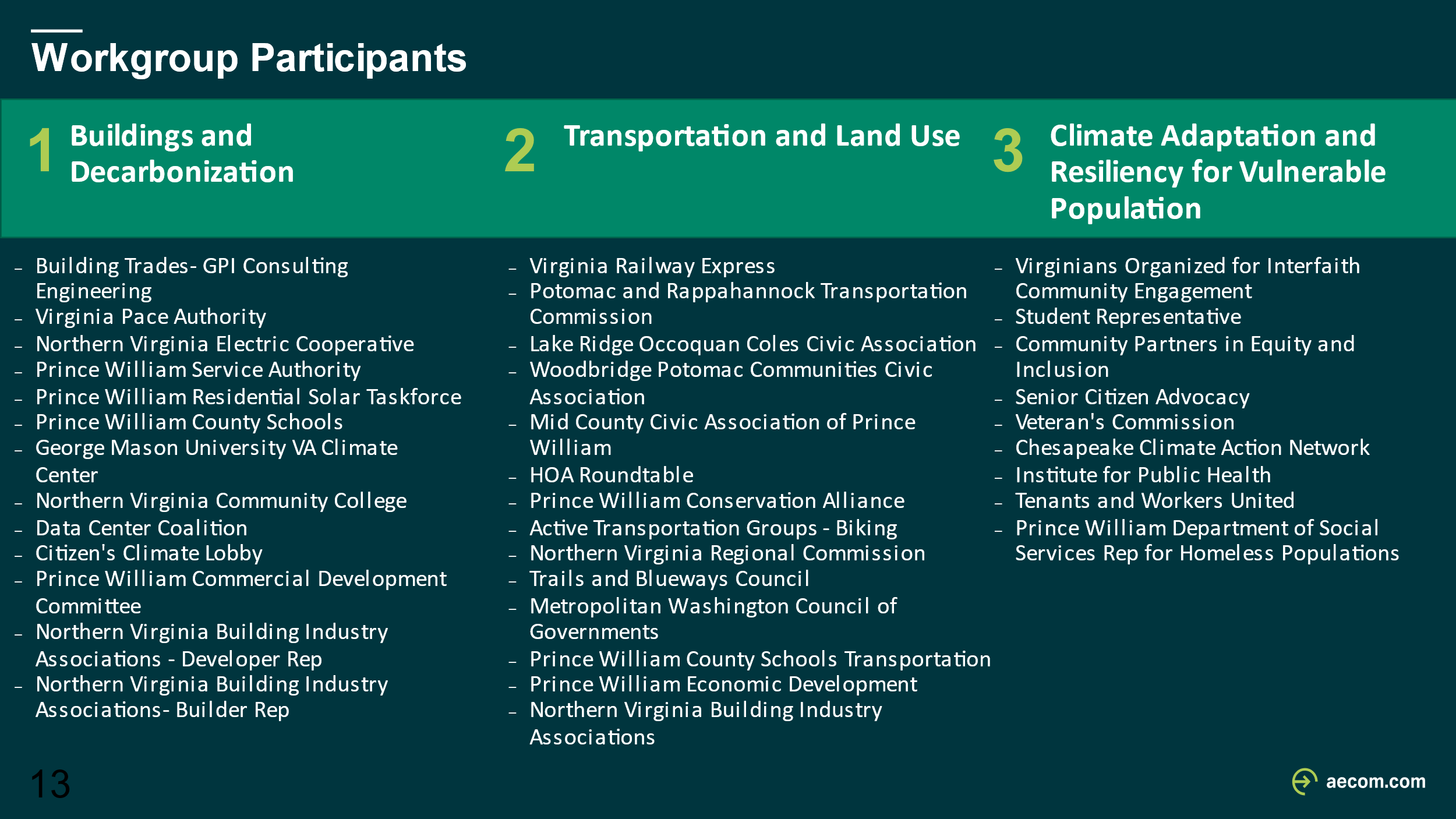 Figure E 3. Complete List of Technical Workgroup ParticipantsAppendix . Vulnerability Assessment ReportTermDefinitionAdaptationThe process of adjustment to actual or expected climate and its effectsCarbon offsetCarbon offsets represent the reduction or removal of greenhouse gas emissions that compensate for emissions emitted somewhere elseClimate actionAn action that reduces greenhouse gas emissions or climate riskClimate changeA change in the state of the climate that can be identified (e.g., by using statistical tests) by changes in the mean and/or the variability of its properties and that persists for an extended period, typically decades or longerClimate mitigationReducing emissions of and stabilizing the levels of heat-trapping greenhouse gases in the atmosphereGreenhouse gas reduction scenarioA greenhouse gas reduction scenario represents a group of high-level technological strategies that are needed to reach a greenhouse gas reduction goalGreenhouse gas reduction strategyGreenhouse gas reduction strategies are high-level technological strategies that help meet a greenhouse gas reduction goal. Examples of technological strategies include switching electricity generation sources from fossil fuels to renewables, travel mode shifting from single-occupancy vehicles toward active and public transportation, and electrifying buildingsGreenhouse gasGases in the earth's atmosphere that trap heatResiliencyThe capacity of social, economic, and environmental systems to cope with a hazardous event or trend or disturbance, responding or reorganizing in ways that maintain their essential function, identity, and structure, while also maintaining the capacity for adaptation, learning, and transformationSequestration Process of capturing and storing atmospheric carbon dioxideVulnerabilityThe propensity or predisposition to be adversely affectedAcronymDefinitionASAPAction Selection and Prioritization °C degrees CelsiusCCAcommunity choice aggregationCESMPCH4Community Energy and Sustainability Master PlanmethaneCO2carbon dioxideCO2ecarbon dioxide equivalentCPAcomprehensive plan amendmentsC-PACECommercial Property Assessed Clean EnergyDCSMDesign and Construction Standards ManualDRPTDepartment of Rail and Public TransportationEEAequity emphasis areaEVelectric vehicle°Fdegrees FahrenheitFEMAFederal Emergency Management Agency FYfiscal yearGHGgreenhouse gasGWPglobal warming potential HFChydrofluorocarbonHOAhomeowners associationHVACheating, ventilation, air conditioningIIJAInfrastructure Investment and Jobs ActIPCCIntergovernmental Panel on Climate ChangeIRAInflation Reduction ActJETJoint Environmental Task ForceMTCO2emetric tons of carbon dioxide equivalent MWCOGMetropolitan Washington Council of GovernmentsNOSnatural open spaceNOVECNorthern Virginia Electric CooperativePPAPower Purchase AgreementPRTCPotomac and Rappahannock Transportation CommissionPWCSPrince William County SchoolPWCSAPrince William County Service AuthorityRECsrenewable energy certificatesRPSRenewable Portfolio StandardSUPspecial use permitsTODtransit oriented developmentZEVzero-emission vehicleVDOTVirginia Department of TransportationVPPAsVirtual Power Purchase AgreementsVREVirginia Railway ExpressTopic AreaCESMP High Priority ActionsRelated Goal #ElectricityE.1: Acquire Clean Electricity Sources for the County1, 2, 3, 4ElectricityE.2: Promote Renewable Energy Incentive Programs and Develop Additional Solar Incentives1, 2ElectricityE.3: Incentivize Renewable Energy Use in Energy-Intensive Commercial Buildings1, 2ElectricityE.4: Promote Existing Green Power Products1, 2ElectricityE.5: Install Solar on County Government Facilities1, 2, 3, 4BuildingsB.1: Incentivize Energy Efficiency and Electrification Retrofits1BuildingsB.2: Propose Green Zoning Regulations1BuildingsB.3: Incentivize Energy Efficient and Electric New Construction1BuildingsB.4: Promote Energy Efficiency and Electrification Incentives1BuildingsB.5: Transition to Net Zero County Government Facilities1, 2, 4, 5TransportationT.1: Improve Pedestrian and Bicycle Infrastructure and Enhance Connectivity1TransportationT.2: Incentivize Transit-Oriented Development1TransportationT.3: Expand Existing Programs that Reduce Single-Occupancy Vehicle Trips1TransportationT.4: Upgrade Public Transit Infrastructure1TransportationT.5: Incentivize Zero-Emission Vehicles and Charging1TransportationT.6: Expand Public EV Charging Network1TransportationT.7: Adopt Zero- or Low-Emissions County Fleet1, 4Natural ResourcesN.1: Adopt Natural Open Space Requirements1, 5AdaptationA.1: Develop Adaptation Plans for Critical Facilities5AdaptationA.2: Manage Stormwater Flooding in Areas Outside of the Floodplain5AdaptationA.3: Improve Power Resiliency for Critical Infrastructure5AdaptationA.4: Implement Shoreline Protection and Nature-Based Solutions5AdaptationA.5: Restore Streams to Reduce Flooding5AdaptationA.6: Incentivize Technology for Residents to Make Homes Adaptive1, 5AdaptationA.7: Plan Alternate Evacuation Routes for Flood-prone Areas5County-wide GoalCounty Government GoalReduce GHG emissions county-wide to 50% below baseline 2005 levels by 2030Become a Climate Ready Region and make significant progress to be a Climate Resilient Region by 2030Source 100% of county-wide electricity from renewable sources by 2035*Achieve 100% renewable electricity in County government operations by 2030*Achieve 100% carbon neutrality in County government operations by 2050* We define renewable electricity as electricity coming from any non-fossil fuel energy source solar, wind, hydro, geothermal, and nuclear.* We define renewable electricity as electricity coming from any non-fossil fuel energy source solar, wind, hydro, geothermal, and nuclear.There are several major GHGs that result from human activity and are included in U.S. and international estimates of GHG emissions:Carbon Dioxide (CO2)Methane (CH4)Nitrous Oxide (N2O)Nitrogen Trifluoride (NF3)Sulfur Hexafluoride (SF6)Hydrofluorocarbons (HFCs)Perfluorocarbons (PFCs)Impact of COVID-19 on GHG EmissionsWhile county emissions have been steadily increasing annually since 2005, emissions decreased by 9% between 2018 and 2020 (though emissions in 2020 were still 9% higher compared to the baseline year of 2005). The decline in emissions from 2018-2020 is most likely due to the impacts of COVID-19 restrictions, such as reduced on-road travel or non-residential building energy use, though the exact magnitude of emissions impact from these restrictions cannot be precisely measured. Additionally, studies have shown that US-wide GHG emissions are returning to pre-pandemic levels, demonstrating that COVID impacts on emissions are most likely not permanent.Therefore, while a 2020 County GHG inventory exists, the CESMP references the 2018 inventory year for forecasting and emissions reduction calculations as it represents the most recent pre-pandemic community activity levels and provides a more accurate baseline for local GHG emissions analyses. Future GHG inventories will better reflect any long-term impacts of the pandemic on county-wide emissions.Impact of Forests and Trees on the GHG InventoryHistorically, our county's GHG inventories have included emissions from buildings, transport, waste, and agriculture. These inventories did not consider emissions or removals of CO2 from other land uses such as forests. Different land use types have different levels of carbon stocks, or stores of carbon in biomass, litter, dead wood, and soils. The net GHG effect of land use is estimated based on the change in these carbon stocks. In the United States, land use is a net sink where removals of CO2 exceed emissions of CO2, mostly due to forests and trees outside forests (collectively called forests and trees) that sequester carbon through photosynthesis.Recent IPCC reports state that all mitigation pathways compatible with limiting global warming to 1.5°C also involve significant CO2 removal from the atmosphere, highlighting the importance of maintaining and expanding the ability of forests and trees to capture and store carbon. These carbon sinks help to offset other sources of GHG emissions, including those produced by combusting fossil fuels.To calculate the GHG impact of forests and trees on community GHG inventories, the average annual change (gain and loss) in forest and tree canopy as well as how much forest and tree canopy is unchanged over the GHG inventory cycle must be estimated. To enhance local GHG inventories, MWCOG calculated CO2 emissions and removals due to forests and trees in our county from 2005 to 2020.The estimated CO2 emissions are due to forest conversion and loss of trees while the CO2 removals are due to CO2 sequestration in existing forests and trees, and the addition of new forests. This data showed that including forest and tree emissions and removals in the county’s GHG inventories would decrease total annual emissions by approximately 7%, as local forest and tree CO2 removals exceeded emissions.However, MWCOG noted that there are significant uncertainties in the estimates Typical GHG inventories of forests using similar approaches, including the national GHG inventory, report uncertainties in the net GHG balance that can be as high as ±45% (with 95% confidence). While uncertainties can be high, the estimates still provide useful information on the relative magnitude and importance of such GHG fluxes. As the forest and tree emissions data was not available until after the county-wide GHG analysis was complete, and due to the uncertainty of the data, the CESMP has not included forest and tree emissions or removals in the 2018 inventory, emissions forecasting, or primary GHG reduction scenario development. However, the plan does include actions to promote the preservation and expansion of forests and trees (see actions N.1, N.2, and N.3). Chapter 5 Meeting the County Goals.Impact of Data Centers The GHG emissions forecast includes projections from our Comprehensive Plan to estimate emissions from new data centers being built in our county through the year 2050. Data centers are typically much more energy intensive than other commercial buildings as they require substantial electricity to maintain and cool their servers. However, many data centers in our county have set corporate energy and emissions reduction goals. For example, some existing data centers in the county are already procuring 100% clean electricity for their operations. Many actions in the CESMP address new data center emissions and  help data centers meet their energy and emissions goals. The actions provided in Appendix A. Complete List of CESMP Actions, including action E.1: Acquire Clean Electricity Sources for the County, action E.2: Promote Renewable Energy Incentive Programs and Develop Additional Solar Incentives, action E.3: Incentivize Renewable Energy Use in Energy-Intensive Commercial Buildings, action E.4: Promote Existing Green Power Products, action B.1: Incentivize Energy Efficiency and Electrification Retrofits, action B.2: Propose Green Zoning Regulations, action B.3: Incentivize Energy Efficient and Electric New Construction, action B.4: Promote Energy Efficiency and Electrification Incentives, and action B.8: Implement Building Energy Benchmarking. Through a directive by the Board of County Supervisors in January 2023, County government staff have established a Data Center Ordinance Advisory Group, comprised of residents, industry representatives and other stakeholders, to advise the County government on the development of Regulatory Ordinance changes that will address data center development impacts.Asset CategoryCombined Vulnerability RatingCombined Vulnerability Rating20502075Natural ResourcesHHSocially Vulnerable PopulationsHH TransportationHHEnergy & Hazardous MaterialsMHFood, Water, and ShelterMMHealth and MedicalMMSafety and SecurityLLCommunicationsLLCriteria CategoryCriteria NameCriteria DefinitionPrimary BenefitsGHG Reduction PotentialAn estimate of GHG reduction potential resulting from the action.Primary BenefitsClimate Risk Reduction PotentialAn estimate of climate hazard risk reduction resulting from the action.Co-BenefitsOrganizational Diversity, Equity, and InclusionImpact on social, environmental, or economic disparities such as disproportionate levels of air quality, health impacts, access to transit, flood risk, energy burden etc.Co-BenefitsResource ConservationImpact on natural resources, such as air, water, raw materials, and the natural environment.Co-Benefitsto Residents and BusinessesAdditional costs or savings to residents and businesses.Co-BenefitsLocal EmploymentImpact on the employment rate, physical access to jobs, income and social mobility, and/or total number of jobs.FeasibilityFunding Source Identified or SecuredHas full or partial public funding for this action been secured, or has a potential funding source been identified?FeasibilityCost to the County GovernmentWhat is the magnitude of upfront, operational, and staffing costs to the County government from the implementation year to 2030?FeasibilityCost Savings to County GovernmentAn initial investment that lowers costs paid by the County government such that cost savings could be used to fund other climate change/adaptation programs.Priority LevelDefinitionHigh PriorityActions we will focus on implementing immediately after CESMP adoptionActions that are fleshed out with greater detail in this plan, including mplementation oadmaps to guide our initial steps on implementationMedium PriorityActions that scored highly for primary benefits (GHG reduction and climate risk reduction) but were not included in high priority listActions that can serve as a starting point for future ideas after we have meaningful progress on priority actionsLow PriorityActions that address emissions sources within the county and fill in potential policy/programmatic gaps, but have much lower GHG reduction or climate risk reduction impactsActions were not favored (or were disfavored) by stakeholder groupsAction Number: E.# = ElectricityB.# = BuildingsT.# = TransportationN.# = Natural ResourcesA.# = AdaptationAction Title:Action Title:Action Description: A paragraph description of what the action entails. Action Description: A paragraph description of what the action entails. Action Description: A paragraph description of what the action entails. Action Description: A paragraph description of what the action entails. County Goals Supported: Reduce GHG emissions county-wide to 50% below baseline 2005 levels by 2030Source 100% of county-wide electricity from renewable sources by 2035Achieve 100% renewable electricity in County government operations by 2030Achieve 100% carbon neutrality in County government operations by 2050Reduce GHG emissions county-wide to 50% below baseline 2005 levels by 2030Become a Climate Ready Region and making significant progress to be a Climate Resilient Region by 2030County Goals Supported: Reduce GHG emissions county-wide to 50% below baseline 2005 levels by 2030Source 100% of county-wide electricity from renewable sources by 2035Achieve 100% renewable electricity in County government operations by 2030Achieve 100% carbon neutrality in County government operations by 2050Reduce GHG emissions county-wide to 50% below baseline 2005 levels by 2030Become a Climate Ready Region and making significant progress to be a Climate Resilient Region by 2030County Goals Supported: Reduce GHG emissions county-wide to 50% below baseline 2005 levels by 2030Source 100% of county-wide electricity from renewable sources by 2035Achieve 100% renewable electricity in County government operations by 2030Achieve 100% carbon neutrality in County government operations by 2050Reduce GHG emissions county-wide to 50% below baseline 2005 levels by 2030Become a Climate Ready Region and making significant progress to be a Climate Resilient Region by 20302030 GHG Reduction Strategy: Source 92% clean electricityAchieve 50% zero-emission private vehicles Achieve 40% highly efficient and electric heating, ventilation, air conditioning (HVAC) systems and water heaters Replace 57% HFCs with low- or zero- GWP alternativesShift 5% of total trips from private vehicles to active or public transportAchieve a 60% waste diversion rateObtain 100% high-efficiency lighting and appliancesAchieve 15% zero-emission off-road equipment Reduce aviation emissions by 20% Reduce agricultural emissions by 10% 2030 GHG Reduction Strategy: Source 92% clean electricityAchieve 50% zero-emission private vehicles Achieve 40% highly efficient and electric heating, ventilation, air conditioning (HVAC) systems and water heaters Replace 57% HFCs with low- or zero- GWP alternativesShift 5% of total trips from private vehicles to active or public transportAchieve a 60% waste diversion rateObtain 100% high-efficiency lighting and appliancesAchieve 15% zero-emission off-road equipment Reduce aviation emissions by 20% Reduce agricultural emissions by 10% Action GHG Reduction Potential*:Very High: greater than 500,000 (MTCO2e)High: 50,000-500,000 MTCO2e reducedMedium: 10,000-50,000 MTCO2e reducedLow: less than 10,000 MTCO2e reducedUnknown: Not Quantified*The GHG reduction potential represents the high/maximum estimate for GHG reductionsClimate Hazard Addressed:All Climate HazardsPrecipitationHigh Winds & TornadoesSea Level RiseExtreme HeatClimate Hazard Addressed:All Climate HazardsPrecipitationHigh Winds & TornadoesSea Level RiseExtreme HeatClimate Hazard Addressed:All Climate HazardsPrecipitationHigh Winds & TornadoesSea Level RiseExtreme HeatClimate Hazard Addressed:All Climate HazardsPrecipitationHigh Winds & TornadoesSea Level RiseExtreme HeatInvestment Level: Extremely Large Cost = >$100MVery Large Cost = $10M-100MLarge Cost = $1M-10MSome Cost = $100k-1MVery Little Cost = $0-100kNone = No additional costs beyond existing staff timeInvestment Level: Extremely Large Cost = >$100MVery Large Cost = $10M-100MLarge Cost = $1M-10MSome Cost = $100k-1MVery Little Cost = $0-100kNone = No additional costs beyond existing staff timeCo-Benefits: Organizational Diversity, Equity and InclusionResource Conservationto Residents and BusinessesLocal EmploymentCost Savings to County GovernmentNone+ Somewhat Positive++ Very Positive Lead Department(s): The department(s) that will lead action implementation.Lead Department(s): The department(s) that will lead action implementation.Primary Partners: Internal or external partners that can aid in action implementation. SectorClimate Mitigation Actions for the CommunityElectricityE.1: Acquire Clean Electricity Sources for the CountyElectricityE.2: Promote Renewable Energy Incentive Programs and Develop Additional Solar IncentivesElectricityE.3: Incentivize Renewable Energy Use in Energy-Intensive Commercial BuildingsElectricityE.4: Promote Existing Green Power ProductsBuildings B.1: Incentivize Energy Efficiency and Electrification RetrofitsBuildings B.2: Propose Green Zoning RegulationsBuildings B.3: Incentivize Energy Efficient and Electric New ConstructionBuildings B.4: Promote Energy Efficiency and Electrification IncentivesTransportationT.1: Improve Pedestrian and Bicycle Infrastructure and Enhance ConnectivityTransportationT.2: Incentivize Transit-Oriented DevelopmentTransportationT.3: Expand Existing Programs that Reduce Single-Occupancy Vehicle TripsTransportationT.4 Upgrade Public Transit InfrastructureTransportationT.5: Incentivize Zero-Emission Vehicles and ChargingTransportationT.6: Expand Public EV Charging NetworkNatural ResourcesN.1: Adopt Natural Open Space RequirementsElectricity – E.1Electricity – E.1Electricity – E.1Acquire Clean Electricity Sources for the CountyAcquire Clean Electricity Sources for the CountyAcquire Clean Electricity Sources for the CountyAcquire Clean Electricity Sources for the CountyAcquire Clean Electricity Sources for the CountyAction Description: Form an opt-out municipal aggregation program to acquire 100% clean electricity for Dominion Energy customers in the community. A municipal aggregation program, also known as community choice aggregation (CCA), allows to negotiate for 100% clean or renewable electricity for all the electricity customers within their jurisdiction. Through a CCA, a can purchase and manage their community’s electric power supply from a Northern Virginia Electric Cooperative’s (NOVEC’s) territory. If we develop an opt-out program, customers would automatically be enrolled in 100% clean electricity but can opt-out to revert to their traditional service and electricity energy source mix. This action could substantially reduce county-wide electricity emissions, depending on the offered clean electricity mix and how many customers opt-out of the program. Action Description: Form an opt-out municipal aggregation program to acquire 100% clean electricity for Dominion Energy customers in the community. A municipal aggregation program, also known as community choice aggregation (CCA), allows to negotiate for 100% clean or renewable electricity for all the electricity customers within their jurisdiction. Through a CCA, a can purchase and manage their community’s electric power supply from a Northern Virginia Electric Cooperative’s (NOVEC’s) territory. If we develop an opt-out program, customers would automatically be enrolled in 100% clean electricity but can opt-out to revert to their traditional service and electricity energy source mix. This action could substantially reduce county-wide electricity emissions, depending on the offered clean electricity mix and how many customers opt-out of the program. Action Description: Form an opt-out municipal aggregation program to acquire 100% clean electricity for Dominion Energy customers in the community. A municipal aggregation program, also known as community choice aggregation (CCA), allows to negotiate for 100% clean or renewable electricity for all the electricity customers within their jurisdiction. Through a CCA, a can purchase and manage their community’s electric power supply from a Northern Virginia Electric Cooperative’s (NOVEC’s) territory. If we develop an opt-out program, customers would automatically be enrolled in 100% clean electricity but can opt-out to revert to their traditional service and electricity energy source mix. This action could substantially reduce county-wide electricity emissions, depending on the offered clean electricity mix and how many customers opt-out of the program. Action Description: Form an opt-out municipal aggregation program to acquire 100% clean electricity for Dominion Energy customers in the community. A municipal aggregation program, also known as community choice aggregation (CCA), allows to negotiate for 100% clean or renewable electricity for all the electricity customers within their jurisdiction. Through a CCA, a can purchase and manage their community’s electric power supply from a Northern Virginia Electric Cooperative’s (NOVEC’s) territory. If we develop an opt-out program, customers would automatically be enrolled in 100% clean electricity but can opt-out to revert to their traditional service and electricity energy source mix. This action could substantially reduce county-wide electricity emissions, depending on the offered clean electricity mix and how many customers opt-out of the program. Action Description: Form an opt-out municipal aggregation program to acquire 100% clean electricity for Dominion Energy customers in the community. A municipal aggregation program, also known as community choice aggregation (CCA), allows to negotiate for 100% clean or renewable electricity for all the electricity customers within their jurisdiction. Through a CCA, a can purchase and manage their community’s electric power supply from a Northern Virginia Electric Cooperative’s (NOVEC’s) territory. If we develop an opt-out program, customers would automatically be enrolled in 100% clean electricity but can opt-out to revert to their traditional service and electricity energy source mix. This action could substantially reduce county-wide electricity emissions, depending on the offered clean electricity mix and how many customers opt-out of the program. Action Description: Form an opt-out municipal aggregation program to acquire 100% clean electricity for Dominion Energy customers in the community. A municipal aggregation program, also known as community choice aggregation (CCA), allows to negotiate for 100% clean or renewable electricity for all the electricity customers within their jurisdiction. Through a CCA, a can purchase and manage their community’s electric power supply from a Northern Virginia Electric Cooperative’s (NOVEC’s) territory. If we develop an opt-out program, customers would automatically be enrolled in 100% clean electricity but can opt-out to revert to their traditional service and electricity energy source mix. This action could substantially reduce county-wide electricity emissions, depending on the offered clean electricity mix and how many customers opt-out of the program. Action Description: Form an opt-out municipal aggregation program to acquire 100% clean electricity for Dominion Energy customers in the community. A municipal aggregation program, also known as community choice aggregation (CCA), allows to negotiate for 100% clean or renewable electricity for all the electricity customers within their jurisdiction. Through a CCA, a can purchase and manage their community’s electric power supply from a Northern Virginia Electric Cooperative’s (NOVEC’s) territory. If we develop an opt-out program, customers would automatically be enrolled in 100% clean electricity but can opt-out to revert to their traditional service and electricity energy source mix. This action could substantially reduce county-wide electricity emissions, depending on the offered clean electricity mix and how many customers opt-out of the program. Action Description: Form an opt-out municipal aggregation program to acquire 100% clean electricity for Dominion Energy customers in the community. A municipal aggregation program, also known as community choice aggregation (CCA), allows to negotiate for 100% clean or renewable electricity for all the electricity customers within their jurisdiction. Through a CCA, a can purchase and manage their community’s electric power supply from a Northern Virginia Electric Cooperative’s (NOVEC’s) territory. If we develop an opt-out program, customers would automatically be enrolled in 100% clean electricity but can opt-out to revert to their traditional service and electricity energy source mix. This action could substantially reduce county-wide electricity emissions, depending on the offered clean electricity mix and how many customers opt-out of the program. County Goals Supported: Reduce GHG emissions county-wide to 50% below baseline 2005 levels by 2030Source 100% of county-wide electricity from renewable sources by 2035Achieve 100% renewable electricity in County government operations by 2030Achieve 100% carbon neutrality in County government operations by 2050County Goals Supported: Reduce GHG emissions county-wide to 50% below baseline 2005 levels by 2030Source 100% of county-wide electricity from renewable sources by 2035Achieve 100% renewable electricity in County government operations by 2030Achieve 100% carbon neutrality in County government operations by 2050County Goals Supported: Reduce GHG emissions county-wide to 50% below baseline 2005 levels by 2030Source 100% of county-wide electricity from renewable sources by 2035Achieve 100% renewable electricity in County government operations by 2030Achieve 100% carbon neutrality in County government operations by 2050County Goals Supported: Reduce GHG emissions county-wide to 50% below baseline 2005 levels by 2030Source 100% of county-wide electricity from renewable sources by 2035Achieve 100% renewable electricity in County government operations by 2030Achieve 100% carbon neutrality in County government operations by 2050County Goals Supported: Reduce GHG emissions county-wide to 50% below baseline 2005 levels by 2030Source 100% of county-wide electricity from renewable sources by 2035Achieve 100% renewable electricity in County government operations by 2030Achieve 100% carbon neutrality in County government operations by 2050County Goals Supported: Reduce GHG emissions county-wide to 50% below baseline 2005 levels by 2030Source 100% of county-wide electricity from renewable sources by 2035Achieve 100% renewable electricity in County government operations by 2030Achieve 100% carbon neutrality in County government operations by 2050County Goals Supported: Reduce GHG emissions county-wide to 50% below baseline 2005 levels by 2030Source 100% of county-wide electricity from renewable sources by 2035Achieve 100% renewable electricity in County government operations by 2030Achieve 100% carbon neutrality in County government operations by 2050County Goals Supported: Reduce GHG emissions county-wide to 50% below baseline 2005 levels by 2030Source 100% of county-wide electricity from renewable sources by 2035Achieve 100% renewable electricity in County government operations by 2030Achieve 100% carbon neutrality in County government operations by 20502030 GHG Reduction Strategy: Source 92% clean electricity2030 GHG Reduction Strategy: Source 92% clean electricity2030 GHG Reduction Strategy: Source 92% clean electricity2030 GHG Reduction Strategy: Source 92% clean electricity2030 GHG Reduction Strategy: Source 92% clean electricity2030 GHG Reduction Strategy: Source 92% clean electricityAction GHG Reduction Potential: Very HighAction GHG Reduction Potential: Very HighInvestment Level: CostInvestment Level: CostInvestment Level: CostInvestment Level: CostInvestment Level: CostInvestment Level: CostCo-Benefits: NoneCo-Benefits: NoneLead Department: Office of SustainabilityLead Department: Office of SustainabilityLead Department: Office of SustainabilityLead Department: Office of SustainabilityLead Department: Office of SustainabilityLead Department: Office of SustainabilityPrimary Partners:Facilities and Fleet ManagementFinanceManagement and Budget Economic Development Primary Partners:Facilities and Fleet ManagementFinanceManagement and Budget Economic Development Electricity – E.2 Promote Renewable Energy Incentive Programs and Develop Additional Solar IncentivesPromote Renewable Energy Incentive Programs and Develop Additional Solar IncentivesPromote Renewable Energy Incentive Programs and Develop Additional Solar IncentivesPromote Renewable Energy Incentive Programs and Develop Additional Solar IncentivesPromote Renewable Energy Incentive Programs and Develop Additional Solar IncentivesPromote Renewable Energy Incentive Programs and Develop Additional Solar IncentivesPromote Renewable Energy Incentive Programs and Develop Additional Solar IncentivesAction Description: Provide outreach and education on programs and incentives for residents and businesses to install renewable energy systems, such as solar tax credits, community solar programs, net metering, the multifamily shared solar program, solar renewable energy certificates, and Solarize NOVA. Develop additional local renewable energy incentives, such as streamlined solar permitting, in partnership with stakeholders such as the Residential Solar Task Force and local utilities. This would include providing a centralized tool for residents and businesses to reference relevant federal, state, county, and utility incentives and programs.Action Description: Provide outreach and education on programs and incentives for residents and businesses to install renewable energy systems, such as solar tax credits, community solar programs, net metering, the multifamily shared solar program, solar renewable energy certificates, and Solarize NOVA. Develop additional local renewable energy incentives, such as streamlined solar permitting, in partnership with stakeholders such as the Residential Solar Task Force and local utilities. This would include providing a centralized tool for residents and businesses to reference relevant federal, state, county, and utility incentives and programs.Action Description: Provide outreach and education on programs and incentives for residents and businesses to install renewable energy systems, such as solar tax credits, community solar programs, net metering, the multifamily shared solar program, solar renewable energy certificates, and Solarize NOVA. Develop additional local renewable energy incentives, such as streamlined solar permitting, in partnership with stakeholders such as the Residential Solar Task Force and local utilities. This would include providing a centralized tool for residents and businesses to reference relevant federal, state, county, and utility incentives and programs.Action Description: Provide outreach and education on programs and incentives for residents and businesses to install renewable energy systems, such as solar tax credits, community solar programs, net metering, the multifamily shared solar program, solar renewable energy certificates, and Solarize NOVA. Develop additional local renewable energy incentives, such as streamlined solar permitting, in partnership with stakeholders such as the Residential Solar Task Force and local utilities. This would include providing a centralized tool for residents and businesses to reference relevant federal, state, county, and utility incentives and programs.Action Description: Provide outreach and education on programs and incentives for residents and businesses to install renewable energy systems, such as solar tax credits, community solar programs, net metering, the multifamily shared solar program, solar renewable energy certificates, and Solarize NOVA. Develop additional local renewable energy incentives, such as streamlined solar permitting, in partnership with stakeholders such as the Residential Solar Task Force and local utilities. This would include providing a centralized tool for residents and businesses to reference relevant federal, state, county, and utility incentives and programs.Action Description: Provide outreach and education on programs and incentives for residents and businesses to install renewable energy systems, such as solar tax credits, community solar programs, net metering, the multifamily shared solar program, solar renewable energy certificates, and Solarize NOVA. Develop additional local renewable energy incentives, such as streamlined solar permitting, in partnership with stakeholders such as the Residential Solar Task Force and local utilities. This would include providing a centralized tool for residents and businesses to reference relevant federal, state, county, and utility incentives and programs.Action Description: Provide outreach and education on programs and incentives for residents and businesses to install renewable energy systems, such as solar tax credits, community solar programs, net metering, the multifamily shared solar program, solar renewable energy certificates, and Solarize NOVA. Develop additional local renewable energy incentives, such as streamlined solar permitting, in partnership with stakeholders such as the Residential Solar Task Force and local utilities. This would include providing a centralized tool for residents and businesses to reference relevant federal, state, county, and utility incentives and programs.Action Description: Provide outreach and education on programs and incentives for residents and businesses to install renewable energy systems, such as solar tax credits, community solar programs, net metering, the multifamily shared solar program, solar renewable energy certificates, and Solarize NOVA. Develop additional local renewable energy incentives, such as streamlined solar permitting, in partnership with stakeholders such as the Residential Solar Task Force and local utilities. This would include providing a centralized tool for residents and businesses to reference relevant federal, state, county, and utility incentives and programs.County Goals Supported: Reduce GHG emissions county-wide to 50% below baseline 2005 levels by 2030Source 100% of county-wide electricity from renewable sources by 2035County Goals Supported: Reduce GHG emissions county-wide to 50% below baseline 2005 levels by 2030Source 100% of county-wide electricity from renewable sources by 2035County Goals Supported: Reduce GHG emissions county-wide to 50% below baseline 2005 levels by 2030Source 100% of county-wide electricity from renewable sources by 2035County Goals Supported: Reduce GHG emissions county-wide to 50% below baseline 2005 levels by 2030Source 100% of county-wide electricity from renewable sources by 2035County Goals Supported: Reduce GHG emissions county-wide to 50% below baseline 2005 levels by 2030Source 100% of county-wide electricity from renewable sources by 2035County Goals Supported: Reduce GHG emissions county-wide to 50% below baseline 2005 levels by 2030Source 100% of county-wide electricity from renewable sources by 2035County Goals Supported: Reduce GHG emissions county-wide to 50% below baseline 2005 levels by 2030Source 100% of county-wide electricity from renewable sources by 2035County Goals Supported: Reduce GHG emissions county-wide to 50% below baseline 2005 levels by 2030Source 100% of county-wide electricity from renewable sources by 20352030 GHG Reduction Strategy: Source 92% clean electricity2030 GHG Reduction Strategy: Source 92% clean electricity2030 GHG Reduction Strategy: Source 92% clean electricity2030 GHG Reduction Strategy: Source 92% clean electricity2030 GHG Reduction Strategy: Source 92% clean electricity2030 GHG Reduction Strategy: Source 92% clean electricityAction GHG Reduction Potential: MediumAction GHG Reduction Potential: MediumInvestment Level:  CostInvestment Level:  CostInvestment Level:  CostInvestment Level:  CostInvestment Level:  CostInvestment Level:  CostCo-Benefits: Local Employment: +to Residents and Business: +Co-Benefits: Local Employment: +to Residents and Business: +Lead Department(s): Lead Department(s): Lead Department(s): Lead Department(s): Lead Department(s): Lead Department(s): Primary Partners: Economic DevelopmentResidential Solar Task ForceDominionNOVECPrimary Partners: Economic DevelopmentResidential Solar Task ForceDominionNOVECElectricity – E.3Incentivize Renewable Energy Use in Energy-Intensive Commercial BuildingsIncentivize Renewable Energy Use in Energy-Intensive Commercial BuildingsIncentivize Renewable Energy Use in Energy-Intensive Commercial BuildingsIncentivize Renewable Energy Use in Energy-Intensive Commercial BuildingsIncentivize Renewable Energy Use in Energy-Intensive Commercial BuildingsIncentivize Renewable Energy Use in Energy-Intensive Commercial BuildingsIncentivize Renewable Energy Use in Energy-Intensive Commercial BuildingsAction Description: Incentivize the use of renewable energy in energy-intensive commercial buildings through a voluntary reporting program, expedited permitting height bonuses. As commercial building electricity use is forecast to generate roughly 28% of county-wide emissions by 2030, incentivizing emissions reductions in this sector is crucial toward meeting the 2030 GHG reduction target. Action Description: Incentivize the use of renewable energy in energy-intensive commercial buildings through a voluntary reporting program, expedited permitting height bonuses. As commercial building electricity use is forecast to generate roughly 28% of county-wide emissions by 2030, incentivizing emissions reductions in this sector is crucial toward meeting the 2030 GHG reduction target. Action Description: Incentivize the use of renewable energy in energy-intensive commercial buildings through a voluntary reporting program, expedited permitting height bonuses. As commercial building electricity use is forecast to generate roughly 28% of county-wide emissions by 2030, incentivizing emissions reductions in this sector is crucial toward meeting the 2030 GHG reduction target. Action Description: Incentivize the use of renewable energy in energy-intensive commercial buildings through a voluntary reporting program, expedited permitting height bonuses. As commercial building electricity use is forecast to generate roughly 28% of county-wide emissions by 2030, incentivizing emissions reductions in this sector is crucial toward meeting the 2030 GHG reduction target. Action Description: Incentivize the use of renewable energy in energy-intensive commercial buildings through a voluntary reporting program, expedited permitting height bonuses. As commercial building electricity use is forecast to generate roughly 28% of county-wide emissions by 2030, incentivizing emissions reductions in this sector is crucial toward meeting the 2030 GHG reduction target. Action Description: Incentivize the use of renewable energy in energy-intensive commercial buildings through a voluntary reporting program, expedited permitting height bonuses. As commercial building electricity use is forecast to generate roughly 28% of county-wide emissions by 2030, incentivizing emissions reductions in this sector is crucial toward meeting the 2030 GHG reduction target. Action Description: Incentivize the use of renewable energy in energy-intensive commercial buildings through a voluntary reporting program, expedited permitting height bonuses. As commercial building electricity use is forecast to generate roughly 28% of county-wide emissions by 2030, incentivizing emissions reductions in this sector is crucial toward meeting the 2030 GHG reduction target. Action Description: Incentivize the use of renewable energy in energy-intensive commercial buildings through a voluntary reporting program, expedited permitting height bonuses. As commercial building electricity use is forecast to generate roughly 28% of county-wide emissions by 2030, incentivizing emissions reductions in this sector is crucial toward meeting the 2030 GHG reduction target. County Goals Supported: Reduce GHG emissions county-wide to 50% below baseline 2005 levels by 2030Source 100% of county-wide electricity from renewable sources by 2035County Goals Supported: Reduce GHG emissions county-wide to 50% below baseline 2005 levels by 2030Source 100% of county-wide electricity from renewable sources by 2035County Goals Supported: Reduce GHG emissions county-wide to 50% below baseline 2005 levels by 2030Source 100% of county-wide electricity from renewable sources by 2035County Goals Supported: Reduce GHG emissions county-wide to 50% below baseline 2005 levels by 2030Source 100% of county-wide electricity from renewable sources by 2035County Goals Supported: Reduce GHG emissions county-wide to 50% below baseline 2005 levels by 2030Source 100% of county-wide electricity from renewable sources by 2035County Goals Supported: Reduce GHG emissions county-wide to 50% below baseline 2005 levels by 2030Source 100% of county-wide electricity from renewable sources by 2035County Goals Supported: Reduce GHG emissions county-wide to 50% below baseline 2005 levels by 2030Source 100% of county-wide electricity from renewable sources by 2035County Goals Supported: Reduce GHG emissions county-wide to 50% below baseline 2005 levels by 2030Source 100% of county-wide electricity from renewable sources by 20352030 GHG Reduction Strategy: Source 92% clean electricity2030 GHG Reduction Strategy: Source 92% clean electricity2030 GHG Reduction Strategy: Source 92% clean electricity2030 GHG Reduction Strategy: Source 92% clean electricity2030 GHG Reduction Strategy: Source 92% clean electricityAction GHG Reduction Potential: HighAction GHG Reduction Potential: HighAction GHG Reduction Potential: HighInvestment Level: Large CostInvestment Level: Large CostInvestment Level: Large CostInvestment Level: Large CostInvestment Level: Large CostCo-Benefits: NoneCo-Benefits: NoneCo-Benefits: NoneLead Department(s): Development ServicesPlanning OfficeEconomic DevelopmentLead Department(s): Development ServicesPlanning OfficeEconomic DevelopmentLead Department(s): Development ServicesPlanning OfficeEconomic DevelopmentLead Department(s): Development ServicesPlanning OfficeEconomic DevelopmentLead Department(s): Development ServicesPlanning OfficeEconomic DevelopmentPrimary Partners: Businesses and Data CentersPrimary Partners: Businesses and Data CentersPrimary Partners: Businesses and Data CentersElectricity – E.4Electricity – E.4Promote Existing Green Power ProductsPromote Existing Green Power ProductsPromote Existing Green Power ProductsPromote Existing Green Power ProductsPromote Existing Green Power ProductsPromote Existing Green Power ProductsAction Description: Promote purchasing utility green power options within the community. Green power products allow customers to purchase renewable or clean electricity on a month-to-month basis through an added fee on their utility bill. Both Dominion and NOVEC offer 100% renewable electricity options.Action Description: Promote purchasing utility green power options within the community. Green power products allow customers to purchase renewable or clean electricity on a month-to-month basis through an added fee on their utility bill. Both Dominion and NOVEC offer 100% renewable electricity options.Action Description: Promote purchasing utility green power options within the community. Green power products allow customers to purchase renewable or clean electricity on a month-to-month basis through an added fee on their utility bill. Both Dominion and NOVEC offer 100% renewable electricity options.Action Description: Promote purchasing utility green power options within the community. Green power products allow customers to purchase renewable or clean electricity on a month-to-month basis through an added fee on their utility bill. Both Dominion and NOVEC offer 100% renewable electricity options.Action Description: Promote purchasing utility green power options within the community. Green power products allow customers to purchase renewable or clean electricity on a month-to-month basis through an added fee on their utility bill. Both Dominion and NOVEC offer 100% renewable electricity options.Action Description: Promote purchasing utility green power options within the community. Green power products allow customers to purchase renewable or clean electricity on a month-to-month basis through an added fee on their utility bill. Both Dominion and NOVEC offer 100% renewable electricity options.Action Description: Promote purchasing utility green power options within the community. Green power products allow customers to purchase renewable or clean electricity on a month-to-month basis through an added fee on their utility bill. Both Dominion and NOVEC offer 100% renewable electricity options.Action Description: Promote purchasing utility green power options within the community. Green power products allow customers to purchase renewable or clean electricity on a month-to-month basis through an added fee on their utility bill. Both Dominion and NOVEC offer 100% renewable electricity options.County Goals Supported: Reduce GHG emissions county-wide to 50% below baseline 2005 levels by 2030Source 100% of county-wide electricity from renewable sources by 2035Achieve 100% renewable electricity in County government operations by 2030Achieve 100% carbon neutrality in County government operations by 2050County Goals Supported: Reduce GHG emissions county-wide to 50% below baseline 2005 levels by 2030Source 100% of county-wide electricity from renewable sources by 2035Achieve 100% renewable electricity in County government operations by 2030Achieve 100% carbon neutrality in County government operations by 2050County Goals Supported: Reduce GHG emissions county-wide to 50% below baseline 2005 levels by 2030Source 100% of county-wide electricity from renewable sources by 2035Achieve 100% renewable electricity in County government operations by 2030Achieve 100% carbon neutrality in County government operations by 2050County Goals Supported: Reduce GHG emissions county-wide to 50% below baseline 2005 levels by 2030Source 100% of county-wide electricity from renewable sources by 2035Achieve 100% renewable electricity in County government operations by 2030Achieve 100% carbon neutrality in County government operations by 2050County Goals Supported: Reduce GHG emissions county-wide to 50% below baseline 2005 levels by 2030Source 100% of county-wide electricity from renewable sources by 2035Achieve 100% renewable electricity in County government operations by 2030Achieve 100% carbon neutrality in County government operations by 2050County Goals Supported: Reduce GHG emissions county-wide to 50% below baseline 2005 levels by 2030Source 100% of county-wide electricity from renewable sources by 2035Achieve 100% renewable electricity in County government operations by 2030Achieve 100% carbon neutrality in County government operations by 2050County Goals Supported: Reduce GHG emissions county-wide to 50% below baseline 2005 levels by 2030Source 100% of county-wide electricity from renewable sources by 2035Achieve 100% renewable electricity in County government operations by 2030Achieve 100% carbon neutrality in County government operations by 2050County Goals Supported: Reduce GHG emissions county-wide to 50% below baseline 2005 levels by 2030Source 100% of county-wide electricity from renewable sources by 2035Achieve 100% renewable electricity in County government operations by 2030Achieve 100% carbon neutrality in County government operations by 20502030 GHG Reduction Strategy: Source 92% clean electricity2030 GHG Reduction Strategy: Source 92% clean electricity2030 GHG Reduction Strategy: Source 92% clean electricity2030 GHG Reduction Strategy: Source 92% clean electricityAction GHG Reduction Potential: HighAction GHG Reduction Potential: HighAction GHG Reduction Potential: HighAction GHG Reduction Potential: HighInvestment Level: CostInvestment Level: CostInvestment Level: CostInvestment Level: CostCo-Benefits: Organizational Diversity, Equity, and Inclusion: +Co-Benefits: Organizational Diversity, Equity, and Inclusion: +Co-Benefits: Organizational Diversity, Equity, and Inclusion: +Co-Benefits: Organizational Diversity, Equity, and Inclusion: +Lead Department(s): Office of SustainabilityLead Department(s): Office of SustainabilityLead Department(s): Office of SustainabilityLead Department(s): Office of SustainabilityPrimary Partners: CommunicationsPublic WorksDominion and NOVECPrimary Partners: CommunicationsPublic WorksDominion and NOVECPrimary Partners: CommunicationsPublic WorksDominion and NOVECPrimary Partners: CommunicationsPublic WorksDominion and NOVECBuildings – B.1Buildings – B.1Incentivize Energy Efficiency and Electrification RetrofitsIncentivize Energy Efficiency and Electrification RetrofitsIncentivize Energy Efficiency and Electrification RetrofitsIncentivize Energy Efficiency and Electrification RetrofitsIncentivize Energy Efficiency and Electrification RetrofitsAction Description: Incentivize existing building energy efficiency and electrification retrofits through actions such as streamlined permitting. Action Description: Incentivize existing building energy efficiency and electrification retrofits through actions such as streamlined permitting. Action Description: Incentivize existing building energy efficiency and electrification retrofits through actions such as streamlined permitting. Action Description: Incentivize existing building energy efficiency and electrification retrofits through actions such as streamlined permitting. Action Description: Incentivize existing building energy efficiency and electrification retrofits through actions such as streamlined permitting. Action Description: Incentivize existing building energy efficiency and electrification retrofits through actions such as streamlined permitting. Action Description: Incentivize existing building energy efficiency and electrification retrofits through actions such as streamlined permitting. County Goals Supported: Reduce GHG emissions county-wide to 50% below baseline 2005 levels by 2030County Goals Supported: Reduce GHG emissions county-wide to 50% below baseline 2005 levels by 2030County Goals Supported: Reduce GHG emissions county-wide to 50% below baseline 2005 levels by 2030County Goals Supported: Reduce GHG emissions county-wide to 50% below baseline 2005 levels by 2030County Goals Supported: Reduce GHG emissions county-wide to 50% below baseline 2005 levels by 2030County Goals Supported: Reduce GHG emissions county-wide to 50% below baseline 2005 levels by 2030County Goals Supported: Reduce GHG emissions county-wide to 50% below baseline 2005 levels by 20302030 GHG Reduction Strategy: Achieve 40% highly efficient and electric HVAC systems and water heaters Obtain 100% high-efficiency lighting and appliances2030 GHG Reduction Strategy: Achieve 40% highly efficient and electric HVAC systems and water heaters Obtain 100% high-efficiency lighting and appliances2030 GHG Reduction Strategy: Achieve 40% highly efficient and electric HVAC systems and water heaters Obtain 100% high-efficiency lighting and appliances2030 GHG Reduction Strategy: Achieve 40% highly efficient and electric HVAC systems and water heaters Obtain 100% high-efficiency lighting and appliancesAction GHG Reduction Potential: MediumAction GHG Reduction Potential: MediumAction GHG Reduction Potential: MediumInvestment Level: Large CostInvestment Level: Large CostInvestment Level: Large CostInvestment Level: Large CostCo-Benefits: Resource Conservation: +Local Employment: +to Residents and Business: +Co-Benefits: Resource Conservation: +Local Employment: +to Residents and Business: +Co-Benefits: Resource Conservation: +Local Employment: +to Residents and Business: +Lead Department(s): Development Services – Building DepartmentLead Department(s): Development Services – Building DepartmentLead Department(s): Development Services – Building DepartmentLead Department(s): Development Services – Building DepartmentPrimary Partners: None identifiedPrimary Partners: None identifiedPrimary Partners: None identifiedBuildings – B.2Buildings – B.2Propose Green Zoning RegulationsPropose Green Zoning RegulationsPropose Green Zoning RegulationsPropose Green Zoning RegulationsPropose Green Zoning RegulationsPropose Green Zoning RegulationsAction Description: Propose green zoning regulations to incentivize energy- and water-efficient buildings, multifamily and mixed-use areas, and transit-oriented developments. Green zoning involves revising zoning policies to require or incentivize developers to abide by certain sustainable development practices. Denser developments and multifamily housing units typically use less energy than other, more dispersed building types. Additionally, mixed-used and transit-oriented areas significantly reduce the need for vehicle travel, which would also reduce transportation emissions.Action Description: Propose green zoning regulations to incentivize energy- and water-efficient buildings, multifamily and mixed-use areas, and transit-oriented developments. Green zoning involves revising zoning policies to require or incentivize developers to abide by certain sustainable development practices. Denser developments and multifamily housing units typically use less energy than other, more dispersed building types. Additionally, mixed-used and transit-oriented areas significantly reduce the need for vehicle travel, which would also reduce transportation emissions.Action Description: Propose green zoning regulations to incentivize energy- and water-efficient buildings, multifamily and mixed-use areas, and transit-oriented developments. Green zoning involves revising zoning policies to require or incentivize developers to abide by certain sustainable development practices. Denser developments and multifamily housing units typically use less energy than other, more dispersed building types. Additionally, mixed-used and transit-oriented areas significantly reduce the need for vehicle travel, which would also reduce transportation emissions.Action Description: Propose green zoning regulations to incentivize energy- and water-efficient buildings, multifamily and mixed-use areas, and transit-oriented developments. Green zoning involves revising zoning policies to require or incentivize developers to abide by certain sustainable development practices. Denser developments and multifamily housing units typically use less energy than other, more dispersed building types. Additionally, mixed-used and transit-oriented areas significantly reduce the need for vehicle travel, which would also reduce transportation emissions.Action Description: Propose green zoning regulations to incentivize energy- and water-efficient buildings, multifamily and mixed-use areas, and transit-oriented developments. Green zoning involves revising zoning policies to require or incentivize developers to abide by certain sustainable development practices. Denser developments and multifamily housing units typically use less energy than other, more dispersed building types. Additionally, mixed-used and transit-oriented areas significantly reduce the need for vehicle travel, which would also reduce transportation emissions.Action Description: Propose green zoning regulations to incentivize energy- and water-efficient buildings, multifamily and mixed-use areas, and transit-oriented developments. Green zoning involves revising zoning policies to require or incentivize developers to abide by certain sustainable development practices. Denser developments and multifamily housing units typically use less energy than other, more dispersed building types. Additionally, mixed-used and transit-oriented areas significantly reduce the need for vehicle travel, which would also reduce transportation emissions.Action Description: Propose green zoning regulations to incentivize energy- and water-efficient buildings, multifamily and mixed-use areas, and transit-oriented developments. Green zoning involves revising zoning policies to require or incentivize developers to abide by certain sustainable development practices. Denser developments and multifamily housing units typically use less energy than other, more dispersed building types. Additionally, mixed-used and transit-oriented areas significantly reduce the need for vehicle travel, which would also reduce transportation emissions.Action Description: Propose green zoning regulations to incentivize energy- and water-efficient buildings, multifamily and mixed-use areas, and transit-oriented developments. Green zoning involves revising zoning policies to require or incentivize developers to abide by certain sustainable development practices. Denser developments and multifamily housing units typically use less energy than other, more dispersed building types. Additionally, mixed-used and transit-oriented areas significantly reduce the need for vehicle travel, which would also reduce transportation emissions.County Goals Supported: Reduce GHG emissions county-wide to 50% below baseline 2005 levels by 2030County Goals Supported: Reduce GHG emissions county-wide to 50% below baseline 2005 levels by 2030County Goals Supported: Reduce GHG emissions county-wide to 50% below baseline 2005 levels by 2030County Goals Supported: Reduce GHG emissions county-wide to 50% below baseline 2005 levels by 2030County Goals Supported: Reduce GHG emissions county-wide to 50% below baseline 2005 levels by 2030County Goals Supported: Reduce GHG emissions county-wide to 50% below baseline 2005 levels by 2030County Goals Supported: Reduce GHG emissions county-wide to 50% below baseline 2005 levels by 2030County Goals Supported: Reduce GHG emissions county-wide to 50% below baseline 2005 levels by 20302030 GHG Reduction Strategy: Achieve 40% highly efficient and electric HVAC systems and water heaters Obtain 100% high-efficiency lighting and appliancesShift 5% of total trips from private vehicles to active or public transport2030 GHG Reduction Strategy: Achieve 40% highly efficient and electric HVAC systems and water heaters Obtain 100% high-efficiency lighting and appliancesShift 5% of total trips from private vehicles to active or public transport2030 GHG Reduction Strategy: Achieve 40% highly efficient and electric HVAC systems and water heaters Obtain 100% high-efficiency lighting and appliancesShift 5% of total trips from private vehicles to active or public transport2030 GHG Reduction Strategy: Achieve 40% highly efficient and electric HVAC systems and water heaters Obtain 100% high-efficiency lighting and appliancesShift 5% of total trips from private vehicles to active or public transportAction GHG Reduction Potential: MediumAction GHG Reduction Potential: MediumAction GHG Reduction Potential: MediumAction GHG Reduction Potential: MediumInvestment Level: Some CostInvestment Level: Some CostInvestment Level: Some CostInvestment Level: Some CostCo-Benefits: Local Employment: +Organizational Diversity, Equity, and Inclusion: +Co-Benefits: Local Employment: +Organizational Diversity, Equity, and Inclusion: +Co-Benefits: Local Employment: +Organizational Diversity, Equity, and Inclusion: +Co-Benefits: Local Employment: +Organizational Diversity, Equity, and Inclusion: +Lead Department(s): Planning OfficeLead Department(s): Planning OfficeLead Department(s): Planning OfficeLead Department(s): Planning OfficePrimary Partners: TransportationHousingWatershed Parks and Recreation Economic Development/Community DevelopmentPrimary Partners: TransportationHousingWatershed Parks and Recreation Economic Development/Community DevelopmentPrimary Partners: TransportationHousingWatershed Parks and Recreation Economic Development/Community DevelopmentPrimary Partners: TransportationHousingWatershed Parks and Recreation Economic Development/Community DevelopmentBuildings – B.3Incentivize Energy Efficient and Electric New Construction Incentivize Energy Efficient and Electric New Construction Action Description: Provide incentives for developers to build to energy-efficient or all-electric new developmentsstreamlined permitting.Action Description: Provide incentives for developers to build to energy-efficient or all-electric new developmentsstreamlined permitting.Action Description: Provide incentives for developers to build to energy-efficient or all-electric new developmentsstreamlined permitting.County Goals Supported: Reduce GHG emissions county-wide to 50% below baseline 2005 levels by 2030County Goals Supported: Reduce GHG emissions county-wide to 50% below baseline 2005 levels by 2030County Goals Supported: Reduce GHG emissions county-wide to 50% below baseline 2005 levels by 20302030 GHG Reduction Strategy: Achieve 40% highly efficient and electric HVAC systems and water heaters Obtain 100% high-efficiency lighting and appliances2030 GHG Reduction Strategy: Achieve 40% highly efficient and electric HVAC systems and water heaters Obtain 100% high-efficiency lighting and appliancesAction GHG Reduction Potential: MediumInvestment Level: Large CostInvestment Level: Large CostCo-Benefits: NoneLead Department(s): Planning Office Development ServicesLead Department(s): Planning Office Development ServicesPrimary Partners: None identifiedBuildings – B.4Promote Energy Efficiency and Electrification IncentivesPromote Energy Efficiency and Electrification IncentivesAction Description: Provide outreach and education to residents and businesses about tools, technology, and incentives for building energy efficiency and electrification. This would include providing a centralized webpage or tool for residents and businesses to relevant federal, state, and utility incentives, Commercial Property Assessed Clean Energy (C-PACE) information, and County government programs, among other resources.Action Description: Provide outreach and education to residents and businesses about tools, technology, and incentives for building energy efficiency and electrification. This would include providing a centralized webpage or tool for residents and businesses to relevant federal, state, and utility incentives, Commercial Property Assessed Clean Energy (C-PACE) information, and County government programs, among other resources.Action Description: Provide outreach and education to residents and businesses about tools, technology, and incentives for building energy efficiency and electrification. This would include providing a centralized webpage or tool for residents and businesses to relevant federal, state, and utility incentives, Commercial Property Assessed Clean Energy (C-PACE) information, and County government programs, among other resources.County Goals Supported: Reduce GHG emissions county-wide to 50% below baseline 2005 levels by 2030County Goals Supported: Reduce GHG emissions county-wide to 50% below baseline 2005 levels by 2030County Goals Supported: Reduce GHG emissions county-wide to 50% below baseline 2005 levels by 2030County Goals Supported: Reduce GHG emissions county-wide to 50% below baseline 2005 levels by 20302030 GHG Reduction Strategy: Achieve 40% highly efficient and electric HVAC systems and water heatersObtain 100% high-efficiency lighting and appliances2030 GHG Reduction Strategy: Achieve 40% highly efficient and electric HVAC systems and water heatersObtain 100% high-efficiency lighting and appliancesAction GHG Reduction Potential: MediumAction GHG Reduction Potential: MediumInvestment Level: CostInvestment Level: CostCo-Benefits: Resource Conservation: +to Residents and Businesses: +Co-Benefits: Resource Conservation: +to Residents and Businesses: +Lead Department(s): Office of SustainabilityLead Department(s): Office of SustainabilityPrimary Partners: Development ServicesCommunications OfficeEconomic DevelopmentGreen Business CouncilPrimary Partners: Development ServicesCommunications OfficeEconomic DevelopmentGreen Business CouncilTransportation – T.1Improve Pedestrian and Bicycle Infrastructure and Enhance ConnectivityImprove Pedestrian and Bicycle Infrastructure and Enhance ConnectivityAction Description: Action Description: Action Description: County Goals Supported: Reduce GHG emissions county-wide to 50% below baseline 2005 levels by 2030County Goals Supported: Reduce GHG emissions county-wide to 50% below baseline 2005 levels by 2030County Goals Supported: Reduce GHG emissions county-wide to 50% below baseline 2005 levels by 20302030 GHG Reduction Strategy: Shift 5% of total trips from private vehicles to active or public transport2030 GHG Reduction Strategy: Shift 5% of total trips from private vehicles to active or public transportAction GHG Reduction Potential: HighInvestment Level: Very Large CostInvestment Level: Very Large CostCo-Benefits: Resource Conservation: +Local Employment: +to Residents and Business: +Organizational Diversity, Equity, and Inclusion: +Lead Department(s): TransportationParks, Recreation and TourismLead Department(s): TransportationParks, Recreation and TourismPrimary Partners: Planning Office WatershedService AuthorityVirginia Department of Transportation (VDOT)SchoolsTransportation – T.2Incentivize Transit-Oriented DevelopmentIncentivize Transit-Oriented DevelopmentAction Description: Incentivize  development (TOD) within ½-mile of transit stations. This could be done through developer incentives, such as streamlined permittingor zoning amendments could require bicycle parking minimums in TOD areas.Action Description: Incentivize  development (TOD) within ½-mile of transit stations. This could be done through developer incentives, such as streamlined permittingor zoning amendments could require bicycle parking minimums in TOD areas.Action Description: Incentivize  development (TOD) within ½-mile of transit stations. This could be done through developer incentives, such as streamlined permittingor zoning amendments could require bicycle parking minimums in TOD areas.County Goals Supported: Reduce GHG emissions county-wide to 50% below baseline 2005 levels by 2030County Goals Supported: Reduce GHG emissions county-wide to 50% below baseline 2005 levels by 2030County Goals Supported: Reduce GHG emissions county-wide to 50% below baseline 2005 levels by 20302030 GHG Reduction Strategy: Shift 5% of total trips from private vehicles to active or public transport2030 GHG Reduction Strategy: Shift 5% of total trips from private vehicles to active or public transportAction GHG Reduction Potential: HighInvestment Level: Some CostInvestment Level: Some CostCo-Benefits: Resource Conservation: +Local Employment: +Organizational Diversity, Equity, and Inclusion: +Lead Department(s): Planning OfficeTransportationLead Department(s): Planning OfficeTransportationPrimary Partners: Potomac and Rappahannock Transportation Commission (PRTC)Virginia Railway Express (VRE)Development ServicesTransportation – T.3Expand Existing Programs that Reduce Single-Occupancy Vehicle TripsExpand Existing Programs that Reduce Single-Occupancy Vehicle TripsAction Description: Expand and promote programs that offer transportation demand management services, reduce transit fares, and support teleworking. Action Description: Expand and promote programs that offer transportation demand management services, reduce transit fares, and support teleworking. Action Description: Expand and promote programs that offer transportation demand management services, reduce transit fares, and support teleworking. County Goals Supported: Reduce GHG emissions county-wide to 50% below baseline 2005 levels by 2030Achieve 100% carbon neutrality in County government operations by 2050County Goals Supported: Reduce GHG emissions county-wide to 50% below baseline 2005 levels by 2030Achieve 100% carbon neutrality in County government operations by 2050County Goals Supported: Reduce GHG emissions county-wide to 50% below baseline 2005 levels by 2030Achieve 100% carbon neutrality in County government operations by 20502030 GHG Reduction Strategy: Shift 5% of total trips from private vehicles to active or public transport2030 GHG Reduction Strategy: Shift 5% of total trips from private vehicles to active or public transportAction GHG Reduction Potential: MediumInvestment Level: Investment Level: Co-Benefits: Resource Conservation: +Local Employment: +to Residents and Business: +Organizational Diversity, Equity, and Inclusion: +Lead Department(s): TransportationLead Department(s): TransportationPrimary Partners: Planning OfficePRTCTransportation – T.4Upgrade Public Transit InfrastructureUpgrade Public Transit InfrastructureAction Description: Partner with county transit operators and VDOT to improve and provide new public transit infrastructure and build out transit nodes. Though the County does not operate the public buses that service the county, the County can help provide supportive infrastructure to help increase the efficiency and frequency of bus travel. However, as most public roads and bus infrastructure are maintained by VDOT, will partner with VDOT to identify and develop transit priority treatments.Action Description: Partner with county transit operators and VDOT to improve and provide new public transit infrastructure and build out transit nodes. Though the County does not operate the public buses that service the county, the County can help provide supportive infrastructure to help increase the efficiency and frequency of bus travel. However, as most public roads and bus infrastructure are maintained by VDOT, will partner with VDOT to identify and develop transit priority treatments.Action Description: Partner with county transit operators and VDOT to improve and provide new public transit infrastructure and build out transit nodes. Though the County does not operate the public buses that service the county, the County can help provide supportive infrastructure to help increase the efficiency and frequency of bus travel. However, as most public roads and bus infrastructure are maintained by VDOT, will partner with VDOT to identify and develop transit priority treatments.County Goals Supported: Reduce GHG emissions county-wide to 50% below baseline 2005 levels by 2030County Goals Supported: Reduce GHG emissions county-wide to 50% below baseline 2005 levels by 2030County Goals Supported: Reduce GHG emissions county-wide to 50% below baseline 2005 levels by 20302030 GHG Reduction Strategy: Shift 5% of total trips from private vehicles to active or public transport2030 GHG Reduction Strategy: Shift 5% of total trips from private vehicles to active or public transportAction GHG Reduction Potential: MediumInvestment Level: Extremely Large CostInvestment Level: Extremely Large CostCo-Benefits: Resource Conservation: +Local Employment: +to Residents and Business: +Organizational Diversity, Equity, and Inclusion: +Lead Department(s): TransportationLead Department(s): TransportationPrimary Partners: Planning OfficePRTCVirginia Department of Rail and Public Transportation (DRPT)VREVDOTTransportation – T.5Incentivize Zero-Emission Vehicles and ChargingIncentivize Zero-Emission Vehicles and ChargingAction Description: Develop incentives and cost-reduction programs for residents and businesses to purchase zero-emission vehicles (ZEVs) or install charging equipment such as streamlined permitting for EV chargers, "group-buy" programs for EV chargers, or EV purchasing co-ops.Action Description: Develop incentives and cost-reduction programs for residents and businesses to purchase zero-emission vehicles (ZEVs) or install charging equipment such as streamlined permitting for EV chargers, "group-buy" programs for EV chargers, or EV purchasing co-ops.Action Description: Develop incentives and cost-reduction programs for residents and businesses to purchase zero-emission vehicles (ZEVs) or install charging equipment such as streamlined permitting for EV chargers, "group-buy" programs for EV chargers, or EV purchasing co-ops.County Goals Supported: Reduce GHG emissions county-wide to 50% below baseline 2005 levels by 2030County Goals Supported: Reduce GHG emissions county-wide to 50% below baseline 2005 levels by 2030County Goals Supported: Reduce GHG emissions county-wide to 50% below baseline 2005 levels by 20302030 GHG Reduction Strategy: Achieve 50% zero-emission private vehicles 2030 GHG Reduction Strategy: Achieve 50% zero-emission private vehicles Action GHG Reduction Potential: HighInvestment Level: Large CostInvestment Level: Large CostCo-Benefits: Resource Conservation: +Local Employment: +to Residents and Business: +Lead Department(s): Transportation Lead Department(s): Transportation Primary Partners: Transportation – T.6Expand Public EV Charging NetworkExpand Public EV Charging NetworkAction Description: Expand public EV charging infrastructure especially along main routes and in popular destinations. This would include developing an EV Infrastructure Plan to guide community deployment and considerations for electric bike charging.Action Description: Expand public EV charging infrastructure especially along main routes and in popular destinations. This would include developing an EV Infrastructure Plan to guide community deployment and considerations for electric bike charging.Action Description: Expand public EV charging infrastructure especially along main routes and in popular destinations. This would include developing an EV Infrastructure Plan to guide community deployment and considerations for electric bike charging.County Goals Supported: Reduce GHG emissions county-wide to 50% below baseline 2005 levels by 2030County Goals Supported: Reduce GHG emissions county-wide to 50% below baseline 2005 levels by 2030County Goals Supported: Reduce GHG emissions county-wide to 50% below baseline 2005 levels by 20302030 GHG Reduction Strategy: Achieve 50% zero-emission private vehicles 2030 GHG Reduction Strategy: Achieve 50% zero-emission private vehicles Action GHG Reduction Potential: HighInvestment Level: Very Large CostInvestment Level: Very Large CostCo-Benefits: Resource Conservation: +Local Employment: ++to Residents and Business: +Organizational Diversity, Equity, and Inclusion: +Lead Department(s): TransportationFacilities and Fleet ManagementLead Department(s): TransportationFacilities and Fleet ManagementPrimary Partners: VDOTVREPRTCNatural Resources – N.1Adopt Natural Open Space RequirementsAdopt Natural Open Space RequirementsAction Description: Establish minimum Natural Open Space (NOS) guidelines to encourage preservation of NOS, if appropriate, in new development. NOS is “open space with natural resource benefits within the boundaries of a development such as native forests; topographic features; critical habitats for threatened and endangered species and species of special concern; natural creeks, streams and lakes; and natural wetlands that are set aside as an area to remain undisturbed during development and in perpetuity for the preservation of the natural resources contained therein and for the passive use and enjoyment of the residents of the development and/or the public at large.”Action Description: Establish minimum Natural Open Space (NOS) guidelines to encourage preservation of NOS, if appropriate, in new development. NOS is “open space with natural resource benefits within the boundaries of a development such as native forests; topographic features; critical habitats for threatened and endangered species and species of special concern; natural creeks, streams and lakes; and natural wetlands that are set aside as an area to remain undisturbed during development and in perpetuity for the preservation of the natural resources contained therein and for the passive use and enjoyment of the residents of the development and/or the public at large.”Action Description: Establish minimum Natural Open Space (NOS) guidelines to encourage preservation of NOS, if appropriate, in new development. NOS is “open space with natural resource benefits within the boundaries of a development such as native forests; topographic features; critical habitats for threatened and endangered species and species of special concern; natural creeks, streams and lakes; and natural wetlands that are set aside as an area to remain undisturbed during development and in perpetuity for the preservation of the natural resources contained therein and for the passive use and enjoyment of the residents of the development and/or the public at large.”County Goals Supported: Reduce GHG emissions county-wide to 50% below baseline 2005 levels by 2030County Goals Supported: Reduce GHG emissions county-wide to 50% below baseline 2005 levels by 2030County Goals Supported: Reduce GHG emissions county-wide to 50% below baseline 2005 levels by 20302030 GHG Reduction Strategy: NA2030 GHG Reduction Strategy: NAAction GHG Reduction Potential: UnknownClimate Hazard: Extreme HeatInvestment Level: Some CostInvestment Level: Some CostCo-Benefits: Resource Conservation: ++Lead Department(s): Public Works - WatershedCounty ArboristLead Department(s): Public Works - WatershedCounty ArboristPrimary Partners: Planning Office County Attorney’s officeOwners of open space areas (HOAs], commercial owners, environmental trusts, etc.)Climate Mitigation Actions for County GovernmentSectorE.5: Install Solar on County Government FacilitiesElectricityB.5: BuildingsT.7: Adopt Zero- or Low-Emissions County FleetTransportationElectricity – E.5Install Solar on County Government FacilitiesInstall Solar on County Government FacilitiesAction Description: Develop solar projects on our County government facilities through direct ownership or third-party ownership models such as Power Purchase Agreements (PPAs).Action Description: Develop solar projects on our County government facilities through direct ownership or third-party ownership models such as Power Purchase Agreements (PPAs).Action Description: Develop solar projects on our County government facilities through direct ownership or third-party ownership models such as Power Purchase Agreements (PPAs).County Goals Supported: Reduce GHG emissions county-wide to 50% below baseline 2005 levels by 2030Source 100% of county-wide electricity from renewable sources by 2035Achieve 100% renewable electricity in County government operations by 2030Achieve 100% carbon neutrality in County government operations by 2050County Goals Supported: Reduce GHG emissions county-wide to 50% below baseline 2005 levels by 2030Source 100% of county-wide electricity from renewable sources by 2035Achieve 100% renewable electricity in County government operations by 2030Achieve 100% carbon neutrality in County government operations by 2050County Goals Supported: Reduce GHG emissions county-wide to 50% below baseline 2005 levels by 2030Source 100% of county-wide electricity from renewable sources by 2035Achieve 100% renewable electricity in County government operations by 2030Achieve 100% carbon neutrality in County government operations by 20502030 GHG Reduction Strategy: Source 92% clean electricity2030 GHG Reduction Strategy: Source 92% clean electricityAction GHG Reduction Potential: LowInvestment Level: Large CostInvestment Level: Large CostCo-Benefits: Local Employment: +Cost Savings to County Government: +Lead Department(s): Fleet ManagementLead Department(s): Fleet ManagementPrimary Partners: Departments with facilities not managed by Facilities and Fleet:Community ServicesHousing and Community DevelopmentFire & RescueParks, Recreation & TourismPublic WorksAdult Detention CenterBuildings – B.5Action Description: Develop a net-zero emissions building plan for County government facilities, which will include implementing an energy benchmarking program and procuring 100% clean electricity for all County government operations.Action Description: Develop a net-zero emissions building plan for County government facilities, which will include implementing an energy benchmarking program and procuring 100% clean electricity for all County government operations.Action Description: Develop a net-zero emissions building plan for County government facilities, which will include implementing an energy benchmarking program and procuring 100% clean electricity for all County government operations.County Goals Supported: Reduce GHG emissions county-wide to 50% below baseline 2005 levels by 2030Source 100% of county-wide electricity from renewable sources by 2035Achieve 100% renewable electricity in County government operations by 2030Achieve 100% carbon neutrality in County government operations by 2050County Goals Supported: Reduce GHG emissions county-wide to 50% below baseline 2005 levels by 2030Source 100% of county-wide electricity from renewable sources by 2035Achieve 100% renewable electricity in County government operations by 2030Achieve 100% carbon neutrality in County government operations by 2050County Goals Supported: Reduce GHG emissions county-wide to 50% below baseline 2005 levels by 2030Source 100% of county-wide electricity from renewable sources by 2035Achieve 100% renewable electricity in County government operations by 2030Achieve 100% carbon neutrality in County government operations by 20502030 GHG Reduction Strategy: Source 92% clean electricityAchieve 40% highly efficient and electric HVAC systems and water heaters Replace 57% HFCs with low- or zero- GWP alternativesObtain 100% high-efficiency lighting and appliances2030 GHG Reduction Strategy: Source 92% clean electricityAchieve 40% highly efficient and electric HVAC systems and water heaters Replace 57% HFCs with low- or zero- GWP alternativesObtain 100% high-efficiency lighting and appliancesAction GHG Reduction Potential: MediumInvestment Level: Very Large CostInvestment Level: Very Large CostCo-Benefits: Resource Conservation: +Cost Savings to County Government: +Lead Department(s): Facilities and Fleet ManagementFinance – Risk and Wellness ServicesLead Department(s): Facilities and Fleet ManagementFinance – Risk and Wellness ServicesPrimary Partners: Departments with facilities not managed by Facilities and Fleet:Community ServicesHousing and Community DevelopmentFire & RescueParks, Recreation & TourismPublic WorksAdult Detention CenterTransportation – T.7Adopt Zero- or Low-Emissions County FleetAdopt Zero- or Low-Emissions County FleetAction Description: Transition County fleet to zero- or low-emissions vehicles and ensure supporting infrastructure is open to other fleets.Action Description: Transition County fleet to zero- or low-emissions vehicles and ensure supporting infrastructure is open to other fleets.Action Description: Transition County fleet to zero- or low-emissions vehicles and ensure supporting infrastructure is open to other fleets.County Goals Supported: Reduce GHG emissions county-wide to 50% below baseline 2005 levels by 2030Achieve 100% carbon neutrality in County government operations by 2050County Goals Supported: Reduce GHG emissions county-wide to 50% below baseline 2005 levels by 2030Achieve 100% carbon neutrality in County government operations by 2050County Goals Supported: Reduce GHG emissions county-wide to 50% below baseline 2005 levels by 2030Achieve 100% carbon neutrality in County government operations by 20502030 GHG Reduction Strategy: Achieve 50% zero-emission private vehicles2030 GHG Reduction Strategy: Achieve 50% zero-emission private vehiclesAction GHG Reduction Potential: LowInvestment Level: Extremely Large CostInvestment Level: Extremely Large CostCo-Benefits: Resource Conservation: +Cost Savings to : ++Lead Department(s): Fleets and Facilities ManagementLead Department(s): Fleets and Facilities ManagementPrimary Partners: None identifiedClimate Adaptation and Resiliency ActionsClimate Hazard AddressedA.1: Develop Adaptation Plans for Critical FacilitiesAll Climate HazardsA.2: Manage Stormwater Flooding Outside of the FloodplainPrecipitationA.3: Improve Power Resiliency for Critical InfrastructureHigh Winds & TornadoesA.4: Implement Shoreline Protection and Nature-Based SolutionsSea Level RiseA.5: Restore Streams to Reduce FloodingPrecipitationA.6: Incentivize Technology for Residents to Make Homes AdaptativeExtreme HeatA.7: Plan Alternative Evacuation Routes for Flood-prone AreasPrecipitationClimate Adaptation – A.1Develop Adaptation Plans for Critical FacilitiesAction Description: Develop site-level adaptation plans for critical facilities and service areas considering current and future climate change hazards.Action Description: Develop site-level adaptation plans for critical facilities and service areas considering current and future climate change hazards.Climate Hazard: All Climate Hazards Climate Hazard: All Climate Hazards Investment Level: Some CostCo-Benefits: to Residents and BusinessesOrganization Diversity, Equity and InclusionCost Savings to County GovernmentLead Department(s): Emergency ManagementPrimary Partners:Facilities and Fleet Management (for County facilities) Risk and Wellness (for some County facilities)External critical facility ownersClimate Adaptation – A.2Action Description: Increase understanding of flooding in areas outside of the delineated FEMA floodplain through modeling and/or historic flood records. Develop and implement mitigation actions to reduce stormwater flooding.Action Description: Increase understanding of flooding in areas outside of the delineated FEMA floodplain through modeling and/or historic flood records. Develop and implement mitigation actions to reduce stormwater flooding.Climate Hazard: PrecipitationClimate Hazard: PrecipitationInvestment Level: Large CostCo-Benefits: Cost Savings to the County GovernmentLead Department(s): Emergency ManagementPrimary Partners:Public Works – WatershedVDOTClimate Adaptation – A.3Improve Power Resiliency for Critical InfrastructureAction Description: Improve the resiliency of electrical infrastructure for publicly owned essential services and infrastructureAction Description: Improve the resiliency of electrical infrastructure for publicly owned essential services and infrastructureClimate Hazard: Extreme Temperature, High Winds & TornadosClimate Hazard: Extreme Temperature, High Winds & TornadosInvestment Level: Large CostCo-Benefits: Local Employmentto Residents and BusinessesOrganization Diversity Equity and InclusionLead Department(s): Emergency ManagementCritical Infrastructure OwnersCounty Energy ProvidersPrimary Partners:Facilities and Fleet Management Parks & Rec FireClimate Adaptation – A.4Implement Shoreline Protection and Nature-Based SolutionsAction Description: Develop guidance to prioritize nature-based solutions for shoreline protection for coastal areas.Action Description: Develop guidance to prioritize nature-based solutions for shoreline protection for coastal areas.Climate Hazard: Climate Hazard: Investment Level: Large CostCo-Benefits: Resource Conservationto Residents and BusinessesOrganization Diversity, Equity and InclusionCost Savings to County GovernmentLead Department(s): Public Works – WatershedPrimary Partners:Development Services - Land Development Division Emergency ManagementParks, Recreation and TourismClimate Adaptation – A.5Restore Streams to Reduce FloodingAction Description: Develop and implement stream restoration projects in support of reduced flooding outcomes.Action Description: Develop and implement stream restoration projects in support of reduced flooding outcomes.Climate Hazard: PrecipitationClimate Hazard: PrecipitationInvestment Level: Large CostCo-Benefits: Resource Conservationto Residents and BusinessesOrganizational Diversity, Equity and InclusionLead Department(s): Public Works, Watershed TeamPrimary Partners:Planning OfficeEmergency ManagementClimate Adaptation – A.6Incentivize Technology for Residents to Make Homes AdaptiveAction Description: Provide additional incentives or subsidies for residents of low-income housing and rental properties to install or retrofit buildings with climate adaptive technologies to reduce energy, reduce water use, reduce waste heat, and minimize urban heat gain.Action Description: Provide additional incentives or subsidies for residents of low-income housing and rental properties to install or retrofit buildings with climate adaptive technologies to reduce energy, reduce water use, reduce waste heat, and minimize urban heat gain.Climate Hazard: Extreme HeatAction GHG Reduction Potential: LowClimate Hazard: Extreme HeatAction GHG Reduction Potential: LowInvestment Level: Large CostCo-Benefits: Resource Conservationto Residents and BusinessesOrganizational Diversity, Equity and InclusionLead Department(s): Office of SustainabilityPrimary Partners:Development Services Dominion EnergyClimate Adaptation – A.7Plan Alternate Evacuation Routes for Flood-prone AreasAction Description: Develop localized evaluation routes throughout PWC and socialize with the public.Action Description: Develop localized evaluation routes throughout PWC and socialize with the public.Climate Hazard: Climate Hazard: Investment Level: Large CostCo-Benefits: Lead Department(s): Emergency ManagementPrimary Partners: None IdentifiedOnsite County Government Solar FeasibilityEven though County government electricity use is a small portion of total county-wide electricity use, the amount of space and funds needed to produce all County government electricity from onsite solar is currently infeasible. We estimated that County government operations used 64-80 gigawatt-hours of electricity in 2018 (roughly 1% of total county-wide electricity). To fully meet this electricity demand with onsite solar, we would need to install 275 acres of solar panels, or over roughly 200 football fields. If we were to directly purchase these panels, it could cost roughly $130 million. However, the costs of renewable energy could be significantly cheaper through a PPA where a third-party developer installs, owns, and operates the energy system while the customer purchases the system's electric output for a predetermined period. Because it is unlikely that we could install enough onsite solar to meet our 100% renewable electricity goal for County government operations by 2030, we will most likely need to pursue a combination of local renewables (action E.5), utility green energy purchasing (action E.4), VPPAs, and purchasing RECs to meet this goal.SectorOpportunities for External Advocacy and ActionBuildingsAdvocate for a low-carbon building code/more aspirational codes and vote on energy code updates Advocate for quicker adoption of the most recent International Energy Conservation Code in VirginiaEncourage adaptation planning for private businesses by providing examples of adaptation plans for our county’s critical facilitiesElectricityAdvocate for a more aggressive state-wide Renewable Portfolio StandardAdvocate for policies to help overcome barriers to municipal aggregation program adoption in VirginiaWork with Dominion and NOVEC to develop electrification incentives and promote expansion of electrical infrastructure to accommodate growing building and vehicle electrificationWork with Dominion and NOVEC to promote grid resiliency through actions such as microgrid development or undergrounding of power wires Transportation and Off-road equipmentWork with Potomac and Rappahannock Transportation Commission to advocate for transit service expansion and fleet electrificationAdvocate for more state and national incentives and mandates for purchasing EVsWasteAdvocate for the expansion of Balls Ford Road Compost Facility to accept more food wasteWastewaterAdvocate for high-efficiency wastewater treatment processes and state-wide programs aimed at helping local wastewater treatment facilities in their decarbonization effortsLand UseAdvocate for a stronger state tree preservation requirement program through State Code SectorActions Action PriorityCut GHG EmissionsPrepare for Climate ChangeUse 100% Renewable Electricity County-Wide by 2035Become Carbon Neutral for County GovernmentUse 100% Renewable Electricity in County Government by 2030EnergyE.1: Acquire Clean Electricity Sources for the CountyForm an opt-out municipal aggregation program to acquire 100% clean electricity for the community.HighOOOOE.2: Promote Renewable Energy Incentive Programs and Develop Additional Solar IncentivesProvide outreach and education on programs and incentives for residents and businesses to install renewable energy systems. Develop additional renewable energy incentives, such as streamlined solar permitting, in partnership with stakeholders such as the Residential Solar Task Force. HighOOE.3: Incentivize Renewable Energy Use in Energy-Intensive Commercial BuildingsIncentivize the use of renewable energy in energy-intensive commercial buildings (e.g., through expedited permittingor height bonuses).HighOOE.4: Promote Existing Green Power ProductsPromote purchasing utility green power options within the community.HighOOE.5: Install Solar on County Government FacilitiesDevelop solar projects on County government facilities.HighOOOOBuildingsB.1: Incentivize Energy Efficiency and Electrification RetrofitsIncentivize existing building energy efficiency retrofits (e.g., streamlined permitting). HighOB.2: Propose Green Zoning RegulationsPropose green zoning regulations to incentivize water- and energy-efficient buildings, multifamily and mixed-use areas, and transit-oriented developments.HighOBuildings (cont.)B.3: Incentivize Energy Efficient and Electric New ConstructionProvide incentives or streamlining for developers who build to a more energy-efficient standard set by the County government or use all-electric systems and equipment.HighOB.4: Promote Energy Efficiency and Electrification IncentivesProvide outreach and education to residents and businesses about the tools, technology, and incentives for building energy efficiency and electrification.HighOB.5: Develop a net-zero building plan for County government facilities, which will include implementing an energy benchmarking program and procuring 100% clean electricity for all County government operations.HighOOB.6: Create All-electric Guidelines for New Construction of County Government FacilitiesDevelop an all-electric new construction requirement for all new County government facilities.MediumOOB.7: Create Policy to Increase Energy Efficiency in County Government FacilitiesAdopt a County government energy policy that outlines operational and purchasing requirements that increase energy efficiency.MediumOOB.8: Implement Building Energy BenchmarkingImplement a voluntary commercial building energy benchmarking and reporting program with the intent to transition to a building energy performance standard.LowOTransportationT.1: Improve Pedestrian and Bicycle Infrastructure and Enhance ConnectivityImprove active transportation infrastructure and improve sidewalk and trail connectivity to support walking, biking, and rolling, with improvements such as providing bike lockers, installing curb ramps, or installing traffic-calming designs like crosswalk islands or speed humps.HighOTransportation (cont.)T.2: Incentivize Transit-Oriented DevelopmentSupport transit-oriented development within 1/2-mile of transit stations.HighOT.3: Expand Existing Programs that Reduce Single-Occupancy Vehicle TripsWork with major employers to expand the Transportation Demand Management and Transit Fare Buy Down Program (expanding Strategic Plan program) and promote teleworking.HighOT.4: Upgrade Public Transit InfrastructurePartner with county transit operators to improve and provide new public transit infrastructure and build out transit nodes (e.g., priority bus lanes, bus stops, priority signaling).HighOT.5: Incentivize Zero-Emission Vehicles and ChargingDevelop incentives for residents and businesses to purchase ZEVs or install charging equipment (e.g., through streamlined permitting or "group-buy" programs).HighOT.6: Expand Public EV Charging NetworkExpand public EV charging infrastructure, especially along main routes and in popular destinations. HighOT.7: Adopt Zero- or Low-Emissions County FleetTransition County government fleet to zero-/low-emissions vehicles and ensure supporting infrastructure is open to other fleets.HighOOT.8: Encourage E-Bike and E-Scooter AdoptionPromote the use of e-bikes and e-scooters through enhanced infrastructure and incentives.MediumOT.9: Educate on Existing Zero-Emission Vehicle Incentives and RebatesProvide outreach and education on existing ZEV incentives or rebates.MediumOTransportation (cont.)T.10: Promote Zero-Emission Bus and Rail TransitionPartner with public transit operators to promote the transition to zero-emission buses, including school buses, and rail systems (e.g., providing charging station infrastructure).MediumOT.11: Support Zero- or Low-Emissions County Government Contracting of Off-Road EquipmentAdopt a policy that encourages the County government to contract with businesses operating low- or zero-emission off-road equipment.MediumOOT.12: Adopt County Government Zero-Emission Off-Road PolicyAdopt a government zero-emissions off-road vehicles and equipment policy that requires low- or zero-emissions replacements.MediumOOT.13: Discount Transit Passes for ResidentsContinue free local OmniRide service and offer discounts for other services such as rail.LowOT.14: Launch Electric Equipment Lending ProgramStart a lending library where residents can check out electric landscaping equipment and expand to other low-emissions tools and equipment.LowONatural ResourcesN.1: Adopt Natural Open Space RequirementsEstablish minimum NOS guidelines to encourage preservation of NOS, if appropriate in new development.HighOON.2: Launch Suburban and Rural Tree Planting InitiativeImplement a tree planting and maintenance program to expand suburban and rural tree cover.MediumOON.3: Update Tree Cover RegulationsUpdate tree cover regulations utilizing 2008 enabling legislation to increase the percent of required tree cover for new development projects.MediumOON.4: Support Sustainable Farming PracticesProvide outreach and education to the agricultural community on sustainable farming practices that reduce fertilizer use and increase soil carbon sequestration.LowOWasteW.1: Implement County-Wide CompostingImplement a county-wide composting program to provide free food waste composting services to residents, businesses, and the agricultural sector.MediumOW.2: Promote Sustainable Purchasing PolicyDevelop a government sustainable purchasing policy for County government purchasing decisions to promote use of sustainable products, such as those made from recycled materials, and prohibit the use of single use plastics and Styrofoam to-go containers.MediumOOW.3: Mandate Commercial Food Waste DiversionRequire commercial businesses to divert food scraps either through food recovery or composting programs.LowOAdaptationA.1: Develop Adaptation Plans for Critical FacilitiesDevelop site-level adaptation plans for critical facilities and service areas considering future climate change hazards.HighOA.2: Stormwater Flooding Outside of the FloodplainDevelop plans for stormwater system upgrades based on future conditions stormwater modeling data and historic flooding information.HighOA.3: Improve Power  for Critical InfrastructureImprove the resiliency of electrical infrastructure for publicly owned essential services and infrastructure.HighOA.4: Shoreline Protection and Nature-Based SolutionsConduct feasibility studies to evaluate shoreline protection measures against erosion and flood, incentivizing nature-based solutions. Develop long-term plans to address sea level rise for at-risk public and private property.HighOA.5: Restore Streams to Reduce FloodingDevelop stream corridor restoration projects to improve conveyance and mitigate flooding.HighOAdaptation (cont.)A.6: Incentivize Technology for Residents to Make Homes AdaptiveProvide incentives or subsidies for residents of low-income housing and rental properties to install or retrofit buildings with climate adaptive technologies to reduce energy, reduce water use, reduce waste heat, and minimize urban heat gain.HighOOA.7: Plan Alternate Evacuation Routes for Flood-prone AreasIdentify alternate evacuation routes for roads and bridges identified as vulnerable to flooding and/or sea level rise.HighOA.8: Expand Building Insulation Standards to Protect Against Extreme HeatIncrease standards for insulation in new construction buildings and homes for resiliency against extreme heat events.HighOOA.9: Protect Existing Buildings Against High WindsIdentify structures for high wind retrofits and implement retrofits on existing structures.MediumOA.10: Protect County Infrastructure from FloodingIdentify residential and commercial infrastructure vulnerable to future flooding and evaluate if infrastructure should be elevated, relocated, or floodproofed. MediumOA.11: Incentivize Nature-based Solutions to Reduce Flooding in Residential PropertiesDevelop program to provide incentives and promote rain gardens, conservation landscapes, green roofs, water harvesting, and permeable pavement for residential properties.MediumOA.12: Improve Water Infrastructure for Extreme Precipitation EventsUpdate water and drainage infrastructure design standards to address the projected increase in intensity of precipitation, including the use of retrofits and/or green infrastructure in new construction. MediumOA.13: Urban Heat Island Relief ProgramIncentivize urban designs that facilitate air movement to alleviate heat islands (e.g., increasing urban tree cover).MediumOOAdaptation (cont.)A.14: Adopt Guidelines to Use Nature-based Solutions on County Government ConstructionDevelop guidelines on how to incorporate nature-based solutions into County government projects.MediumOA.15: Improve Grid Resiliency During Extreme WeatherEvaluate resilient energy systems such as microgrids or other distributed energy resources within the county to provide stable energy supply during times of extreme weather.MediumOA.16: Expand Tax Credits for Conservation of Natural ResourcesExpand tax credits for conservation of floodplains and natural buffers, such as wetlands and riverbank tree planting, in vulnerable areas.MediumOA.17: Develop Plan to Preserve Estuaries and Wetlands To Reduce FloodingMap projected future sea levels and identify existing wetlands that may be impacted. Develop a plan to preserve these spaces and use them to mitigate runoff and flood impacts where possible.MediumOA.18: Training for Community Members on Climate Change and Mental HealthProvide professional development training for teachers, support staff and other community members to support child and youth mental health related to climate change.MediumOA.19: Increase Protection from the Sun at Childcare CentersDevelop guidelines for shade for schools and childcare centers’ grounds.MediumOOA.20: Incentivize Improved Cooling Equipment in ApartmentsIncentivize expanded access to reliable, efficient cooling for apartments.LowOOA.21: Incentivize Businesses to Reduce Water UsageDevelop incentives, training and technical assistance programs for significant water use reductions including rainwater and greywater harvesting and onsite blackwater treatment with a focus on industrial and commercial properties.LowOOAdaptation (cont.)A.22: Protect Electrical Infrastructure from High WindsPartner with energy providers to increase resiliency of the electrical grid including hardening infrastructure and/or burying power lines where appropriate.LowOA.23: Expand Community Outreach for Education on Climate Change AdaptationExpand existing “Ready Prince William” Community Outreach and Preparedness Campaign to support the development of accessible technology to provide climate information to individuals and industries to enhance collective understanding.LowOA.24: Support Agriculture ResiliencyIdentify support for farmers to prepare for and recover from extreme weather, such as access to more accurate weather data, harvest support, drought resistant crops, backup generation, and livestock evacuation.LowOActionsComprehensive Plan Action StrategiesStrategic Plan Action StrategiesE.1: Acquire Clean Electricity Sources for the CountyH5.9SG2: C., SG2: EE.2: Promote Renewable Energy Incentive Programs and Develop Additional Solar IncentivesH5.4, H5.6, H5.7, H5.9SG2: C., SG2: E, SG2: FE.3: Incentivize Renewable Energy Use in Energy-Intensive Commercial BuildingsH5.9SG2: C., SG2: EE.4: Promote Existing Green Power ProductsH5.9SG2: C., SG2: EE.5: Install Solar on County Government FacilitiesH5.9SG2: C., SG2: EB.1: Incentivize Energy Efficiency and Electrification RetrofitsH5.4SG2: EB.2: Propose Green Zoning RegulationsLU8.1, LU8.3, H5.2, H5.3, H5.4, H5.4, H5.10SG2: B., SG2: EB.3: Incentivize Energy Efficient and Electric New ConstructionH5.3, H5.4, H5.7SG2: B., SG2: EB.4: Promote Energy Efficiency and Electrification IncentivesH5.4, H5.7SG2: EB.5: SG2: A., SG2: B., SG2: EB.6: Create All-electric Guidelines for New Construction of County Government FacilitiesSG2: A., SG2: B., SG2: EB.7: Create Policy to Increase Energy Efficiency in County Government FacilitiesSG2: A., SG2: B., SG2: EB.8: Implement Building Energy BenchmarkingSG2: ET.1: Improve Pedestrian and Bicycle Infrastructure and Enhance ConnectivityG3.9, G3.10, LU8.2, LU8.4SG2: E, TM2: AT.2: Incentivize Transit-Oriented DevelopmentG3.9, G3.10, LU8.1, LU8.2, LU8.4, LU8.5, H5.2, H5.10SG2: ET.3: Expand Existing Programs that Reduce Single-Occupancy Vehicle TripsG3.9, G3.10, LU8.2SG2: E, TM4: AT.4: Upgrade Public Transit InfrastructureG3.9, G3.10, G3.11, LU8.2   SG2: ET.5: Incentivize Zero-Emission Vehicles and ChargingG3.9, G3.10, RP3.1SG2: ET.6: Expand Public EV Charging NetworkG3.9, G3.10, RP3.1SG2: D., SG2: ET.7: Adopt Zero- or Low-Emissions County FleetG3.9, G3.10, RP3.1SG2: D., SG2: ET.8: Encourage E-Bike and E-Scooter AdoptionG3.9, G3.10, LU8.2SG2: ET.9: Educate on Existing Zero-Emission Vehicle Incentives and RebatesG3.9, G3.10, RP3.1SG2: ET.10: Promote Zero-Emission Bus and Rail TransitionG3.9, G3.10, G3.11, RP3.1, LU8.2SG2: ET.11: Support Zero- or Low-Emissions County Government Contracting of Off-Road EquipmentG3.9, G3.10, RP3.1SG2: ET.12: Adopt County Government Zero-Emission Off-Road PolicyG3.9, G3.10, RP3.1SG2: D, SG2: ET.13: Discount Transit Passes for ResidentsG3.9, G3.10, LU8.2SG2: ET.14: Launch Electric Equipment Lending ProgramSG2: EN.1: Adopt Natural Open Space RequirementsH5.2, H5.SG2: E, EC1: A, EC1: B, EC1: CN.2: Launch Suburban and Rural Tree Planting InitiativeSG2: EN.3: Update Tree Cover RegulationsSG2: E, EC1: A, EC1: BN.4: Support Sustainable Farming PracticesSG2: EW.1: Implement County-Wide CompostingSG2: EW.2: Promote Sustainable Purchasing PolicySG2: EW.3: Mandate Commercial Food Waste DiversionSG2: EA.1: Develop Adaptation Plans for Critical FacilitiesH5.2A.2: Manage Stormwater Flooding Outside of the FloodplainEC5: B, EC5: CA.3: Improve Power Resiliency for Critical InfrastructureH5.7A.4: Assess Shoreline Protection and Nature-Based SolutionsEC5: BA.5: Restore Streams to Reduce FloodingEC5: BA.6: Incentivize Technology for Residents to Make Homes AdaptiveSG2: B, SG2: EA.7: Plan Alternate Evacuation Routes for Flood-prone AreasEC5: BA.8: Expand Building Insulation Standards to Protect Against Extreme HeatSG2: EA.9: Protect Existing Buildings Against High WindsH5.12A.10: Protect County Infrastructure from FloodingEC5: B, EC5: CA.11: Incentivize Nature-based Solutions to Reduce Flooding in Residential PropertiesH5.2A.12: Improve Water Infrastructure for Extreme Precipitation EventsH5.2A.13: Urban Heat Island Relief ProgramH5.2SG2: EA.14: Adopt Guidelines to Use Nature-based Solutions on County Government ConstructionH5.2A.15: Improve Grid Resiliency During Extreme WeatherH5.7A.16: Expand Tax Credits for Conservation of Natural ResourcesEC1: AA.17: Develop Plan to Preserve Estuaries and Wetlands To Reduce FloodingEC1: AA.18: Training for Community Members on Climate Change and Mental HealthEC5: DA.19: Increase Protection from the Sun at Childcare CentersSG2: EA.20: Incentivize Improved Cooling Equipment in ApartmentsH5.4SG2: B, SG2: EA.21: Incentivize Businesses to Reduce Water UsageH5.4SG2: B, SG2: EA.22: Protect Electrical Infrastructure from High WindsH5.7A.23: Expand Community Outreach for Education on Climate Change AdaptationEC5:DA.24: Support Agriculture ResiliencyH5.2Promote mixed-use, well connected, and walkable neighborhoods that are resilient communities with lower carbon emissions. Consider enhanced Design and Construction Standards Manual (DCSM) requirements to mitigate impacts from the construction and infrastructure projects, especially on water quality.H5.3Promote construction design options to build sustainable, green neighborhoods. Explore funding opportunities, design implications, and practical solutions to reduce residents’ energy cost burden and encourage the housing industry to build environmentally sustainable housing.H5.4Research energy-conserving building design standards and incentivize implementation of any adopted standards. Energy-efficient affordable housing focused on sustainability and the reduction of utility costs benefits renters and homeowners. To avoid rising rents, consider energy saving cost reduction measures to support both property owners in fixed rent situations and homeowners.H5.6Streamline County approval of solar panels installed at private homes and businesses.H5.7Support coordination between County and state departments and agencies and utility companies to improve outreach and access to funding that supports home/improvement and maintenance, including energy efficient audits, upgrades and retrofits, weatherization assistance, solar panel installation, and age in place maintenance and construction.H5.9Increase percentage of renewable energy utilized by the County to support reduction of greenhouse gas emissions. Implement MWCOG targets to reduce greenhouse gas emissions from all sources within the county to 50% of 2005 level by 2030, and to be carbon-neutral by 2050.H5.10Reduce auto-centric development patterns to reduce transportation costs and HOUSING Page | 17 environmental impacts. Support future housing growth at transit supportive densities, with a variety of housing types, especially in designated activity centers and corridors. Track the number of new dwelling units proposed and/or built inside and outside of activity centers as a measure of sustainability growth and to enhance funding opportunities.H5.12Support cultural and civic facilities (libraries, firehouses, museums, state and County parks, landmarks, and County facilities) as disaster preparedness and relief centers that provide emergency social services in times of distress (cooling station, food distribution, widespread power outage, or hurricane/tornado relief shelter).G3.9Coordinate with the County Office of Sustainability on supporting the CESMP and ensure that mobility projects support the County’s Climate Mitigation and Resiliency Goals.G3.10Develop short-term and long-term mobility policies to support the County’s adopted regional limate itigation and esiliency oals.G3.11Coordinate with regional partners to identify programs and initiatives that support reduction of greenhouse gas emission goals in support of climate resiliency.LU8.1Support higher-density residential uses in transit-oriented developments such as Town Centers, Activity Centers, Redevelopment Corridors, and near employment areas. Higher residential densities are encouraged to be located near or with access to mass transit stations like the Virginia Railway Express, bus routes, and other transit nodes and facilities.LU8.2Support affordable housing incentives with appropriate buffering and design in accordance with the bonus density applicable to each transect.LU8.3Consider travel modes other than the automobile to better connect and integrate residential uses with non-residential uses.LU8.4Strategically designate residential land use to encourage development of housing to accommodate the population growth projections with consideration for expanding affordable housing and multigenerational households.LU8.5Adopt Complete Streets policies that improves safety and mobility in new residential development and study existing neighborhoods that need to improve the local street and pedestrian connections to enhance the community.RP3.1Promote the utilization of vehicles that use alternative fuels and other measures, including electricity, to reduce air quality and noise impacts.SG2: AEnsure leads by example by implementing energy-conserving building design standards for future county infrastructure and facilities and retrofit county infrastructure and facilities as opportunities arise.SG2: BEstablish energy-conserving building design standards and incentivize and encourage implementation in public and private buildings.SG2: CIncrease and incentivize the usage and implementation of alternative and renewable energy sources throughout the county.SG2: DImplement incorporation of environmentally sustainable vehicles, such as hybrid and/or electric vehicles, into the county’s fleet and encourage the installation of vehicle recharge stations.SG2: EImplement MWCOG targets to reduce greenhouse gas emissions from all sources within the county to 50% of 2005 level by 2030, and to be carbon-neutral by 2050.SG2: FStreamline County approval of solar panels being installed at private homes and businesses.TM2: AImprove connectivity of sidewalks and trails (paved and unpaved) for pedestrians and cyclists.TM4: AContinue and expand telework options for County employees.EC1: APrioritize minimizing land disturbance during construction and leaving natural terrain in a natural state. When not feasible, evaluate alternatives such as tree-banking programs.EC1: BEvaluate initiating tree-save rules in the Zoning Ordinance/DCSM.EC1: CPromote reforestation and meadow development with native plants on county land and on private land.EC5: BContinue to update maps and monitor flood prone locations in the county.EC5: CWork with local, state, and federal agencies to identify funding for projects that would reduce or eliminate the risk of repetitive flooding.EC5: DWork with emergency management agencies to create and implement flood risk education programs.Existing GHG Mitigation ActionsNatural Resources recently secured annual funding and a full-time employee to expand upon an existing reforestation program. The program is now expanded to allow 10-acre non-agricultural lots to apply which is expected to substantially increase participation in the county.In response to recent regulations,  currently working with the State on tree preservation requirements for new development.Plant effluent water reusewithin the water treatment plant which helps to reduce potable water usage by 1.5 million gallons per day.Ongoing customer water savings initiatives are in place such as public education and flyers inserts in bills. An ongoing recommended watering program is in place which directs even and odd address for homes to water on different days.Energy ConservationIn 2022,  wastewater treatment plant’s inefficient electric-resistance heating and conventional lighting was converted to high-efficiency lighting and high-efficiency heat pumps.TransportationThere is a Commuter Choice funded Transportation Demand Management marketing campaign for the I-66 corridor and Transit Fare Buy Down Program for 5 OmniRide Bus Routes. There are sidewalk and trail improvement efforts covered in the Capital Improvement Program. The current program includes three standalone bike/pedestrian projects and thirteen transportation projects that include bike/pedestrian facilities.A First/Last Mile Study is being conducted at Neabsco Commuter Garage via MWCOG. A consultant did an analysis of a 1-mile walkshed of the garage and provided recommendations to provide pedestrian improvements and cost estimates. Various recommendations included exploring micro-mobility: e-bikes/e-scooters, sidewalk connectivity, sidewalk improvements to include safety features, and desired paths (putting in trails where people are naturally walking). Yorkshire Corridor Improvements Study grant received via MWCOG tasks the consultant to provide actionable recommendations to build off existing planned improvements to make Route 28 a more walkable, transit-oriented corridor. This will include a gap analysis of first/last mile connections, review of planned project scopes and existing and future land use and recommendations for prioritized pedestrian, bicycle and/or micro-mobility connections and transit supportive infrastructure. This project will include coordination with the City of Manassas, the City of Manassas Park and OmniRide, which operates bus services on the corridor.The Board recently approved providing a local match to the Woodbridge Pedestrian Bridge that will connect the Woodbridge VRE to a new development on the other side of Route 1. Transportation is beginning the design process of a pedestrian bridge over Route 15 in Gainesville. Staff is looking to find other sources of funding to allow the project to proceed beyond the design stage. adopting a new Mobility Chapter of the Comprehensive Plan which aims to reduce lane miles and focus on transit and non-motorized transportation. updating the Transportation chapter of the Design and Construction Standards which will be informed by a Green Infrastructure planning study. purchased five electric vehicles for our fleet and have been installing charging stations to support them. There are plans to continue to purchase more EVs. A Green Infrastructure Study grant received  MWCOG tasks a consultant to provide a clear roadmap to implementing green infrastructure into planned capital projects in the county, many of which already have dedicated funding. The project will also inform long term policy decisions through the review and recommendation of applicable policies, specifically into the Prince William Design and Construction Standards Manual. This will allow to include green infrastructure recommendations in future projects and help secure funding for the enhanced project scopes.WasteThere are reuse and clothing and shoe collection programs at the Prince William County Landfill and the Balls Ford Road Compost facilities. The reuse program was recently reinstated in July 2022. The clothing program has collected 4,500 pounds through Calendar Year 2022.There is a public outreach program promoting source reduction and reuse as part of ongoing outreach and education programs.  with Keep Prince William Beautiful on Fix-It Fairs.  "grasscycling" (leaving grass clippings on the lawn) and backyard composting.  backyard composting including the sale of low-cost compost bins, with a total of 31 bins sold in Fiscal Year 2022. plans to promote a food scraps recovery program with the commercial sector, expand residential organics collection to include food scraps, and expand our glass recycling drop-off collection program. A draft plan for this work was presented to the Board in Fall 2022. Starting in October 2021,  began implementing a year-round residential yard waste collection program. As off Calendar Year 2022, the yard waste program has diverted more than 2,000 tons from our county landfill to the Balls Ford Road Compost facility.The implementation of five glass recycling drop-off centers has increased glass recycling from 17 to 575 tons from Calendar Year 2018 to 2021. Existing Renewable Electricity Actions has recently established a Residential Solar Task Force with industry members to provide education, receive feedback on permitting processes, and define opportunities to improve the processes. Recommendations from the task force will directly inform our streamlining actions. Our county landfill currently captures methane and uses it to produce approximately 6.7 MW of electricity to NOVEC annually. We plan to retire the generators and work with a private company to build a new facility to use captured methane more efficiently by converting it into renewable natural gas.Existing Adaptation/Resiliency ActionsAll HazardsThe County Emergency Operations Plan outlines all aspects of response and recovery for the community to include all aspects of mass care, survivor support, public information, damage assessment, public reporting, etc. All aspects of the Emergency Operations Plan should continue to be supported and enhanced, where necessary to continue to support the community's needs.The Ready Prince William community outreach and engagement program seeks to integrate existing community partners and volunteering efforts in preparedness, response, and recovery.  is actively working to enhance this program. coordinates with other County, Regional, and State agencies to provide technical assistance resources for specific facilities, including universities, schools, day care centers, assisted living facilities, healthcare facilities, etc. This can include information on hazard risk, information for facility emergency action plans, and routinely participates in plan reviews, stakeholder meetings, trainings, and exercises, as requested by facilities. FloodingFEMA manages floodplain mapping for the county. Emergency Management and Public Works are conducting a Flood Resiliency Plan and supporting "small area plans" that develop mitigation actions for flooded areas and communities. This will also address, where able, future flooding risk and assessing community vulnerability to flooding risk.Storm surge zones have already been mapped by FEMA and existing data shows critical infrastructure within this zone and the rest of the special flood hazard area.The backbone of a County Automated Flood Warning System is now operational with four water depth gauges at key areas of riverine flooding. The system will gauge adjusted rainfall rates to identify flooding trends for each basin. There are future plans to add rain gauges, weather stations, and additional water level sensors to expand county-wide coverage. The system will support early warning capabilities and data collection to determine county-wide flooding trends. We are using several grant funding sources to continue the build out of the rest of the system.  actively  in FEMA’s Community Rating System. recently advanced from CRS Class 7 rating to Class 6, meaning that the county residents and businesses will see a 20 percent discount on their flood insurance premiums issued or renewed from Oct. 1, 2023, an increase from 15 percent last year.  to continue to participate in the Community Rating System program and actively find ways to maintain and enhance all eligible program areas to increase resiliency and provide flood insurance discounts for residents who live in a special flood hazard area.  coordinates community outreach and engagement through the Ready Prince William program. Flood preparedness and flood insurance outreach efforts routinely occur through this program, including providing a detailed flood preparedness brochure in the annual real estate tax mailing, a targeted campaign for Dam Safety Day to ensure all homeowners who live downstream from a dam understand the flood risk associated with the Dam, and proclamation of Flood Awareness Week in the Spring each year. Many hazard risk assessment programs already exist in the county regarding technical assistance for specific facilities, including universities, schools, day care centers, assisted living facilities, healthcare facilities, etc.Extreme Heat has established warming and cool centers coupled with triggers and escalation levels. These locations are primarily the libraries throughout the community, but  has also established additional locations identified if libraries are not suitable to the needs of the incident, including the use recreation centers and other facilities. Extreme Heat procedures are currently in place. A comfort center plan for extreme heat/cold mass care support is in development  If a resident signs up for PWC Alerts, and opts into weather watches and warnings, they will receive notifications for heat advisories. This is supported by  Emergency Operations Plan.TornadoesCommunity tornado safe rooms are targeted by FEMA for states and communities in tornado alley and other areas that have significant early warning of a tornado coming to allow individuals time to go to a community safe room. This is not feasible in our county, as tornadoes are relatively rare in this area and there is a very short working time as they can occur very quickly from a severe thunderstorm cell. The preparedness messaging used instead is focused on teaching individuals how to identify a safe room in their house, place of work, etc. that they can quickly and safely get to should a tornado pop up quickly. Infrastructure ResiliencyThe PService Authorityand Virginia American Water is in coordination with Fairfax Water to secure supply, leading to better regional resiliency of water supply.Action Strategy G3.5 in the Comprehensive Plan aims to prioritize improvements to vulnerable infrastructure as identified by VTrans Vulnerability Assessment. This consideration is currently included as prioritization factor for transportation projects submitted for state funding. DOT has an active project, the Route 28 Bypass, in an area with existing flooding and is pursuing enhanced stormwater management measures to better prepare the area for future floods. Impact projects are funded by SMART SCALE (beginning Round 5 which funds projects in Fiscal Years 2026-2027) through the Virginia Office of Intermodal Planning and Investment. watershed studies, stormwater retrofits, and small drainage improvement projects as needed. We have undertaken several stream restoration projects to improve the quality of our local streams and waterways.  stream restoration program identifies projects through field inspections and watershed studies. Public Works' is seeking funding to conduct detailed watershed studies for flood control to implement climate adaptation strategies, assess the adequacy and capacity of existing stormwater infrastructure, and propose DCSM changes for changes in precipitation patterns over the years. PWCSA has an established pipe cured in-place pipe lining and Infiltration and Inflow Reduction program to keep 1,150 miles of sanitary sewers operating at capacity.PWCSA works with county businesses to prevent Fats, Oil and Grease from entering the sewer where it can cause blockage. The program conducts periodic inspections of business to maintain compliance and ensure routine maintenance of grease traps and interceptors. PWCSA includes nutrient management plans in landscape contracts to reduce nutrient runoff.PWCSA is in the design phase of a large design-build project for facility-wide improvements at the H.L. Mooney Advanced Water Reclamation Facility to replace/renew/refurbish assets. The project includes a new headworks to increase peak flow capacity at the plant. a Mutual Aid Debris Removal Operations Plan and Prince William County Debris Management Plan. We maintain a contractor for debris management emergency response services. We also maintain primary and secondary Monitoring Debris Management Contractors.Appendix .1 Greenhouse Gas InventoryAppendix .2 Electric Grid Resource MixAppendix .3 Greenhouse Gas Reduction StrategiesAppendix .4 Method for Developing GHG Emission Reduction StrategiesEmissions TypeEmissions Activity or Source2018 Emissions (MTCO2e)% of Total EmissionsResidential EnergyElectricity  724,06714%Residential EnergyNatural Gas  412,7038%Residential EnergyFuel Oil  9,889<1%Residential EnergyLiquefied Petroleum Gas 7,150<1%Commercial EnergyElectricity  1,359,35427%Commercial EnergyNatural Gas  157,9593%Commercial EnergyFuel Oil  2,621<1%Commercial EnergyLiquefied Petroleum Gas 1,246<1%Transportation and Mobile EmissionsOn Road Transportation  1,636,658 32%Transportation and Mobile EmissionsPassenger Air Travel  62,539 1%Transportation and Mobile EmissionsRail Transportation  2,598 <1%Transportation and Mobile EmissionsOff Road Mobile Sources 164,404 3%Process and Fugitive EmissionsHydrofluorocarbon & Refrigerant Emissions  238,364 5%Process and Fugitive EmissionsNatural Gas Fugitive Emissions 16,625 <1%Solid Waste TreatmentLandfill Waste 214,7174.3%AgricultureEnteric Fermentation  13,397 <1%AgricultureManure Management  1,461 <1%AgricultureAgricultural Soils  15,051 <1%Wastewater TreatmentSeptic System Emissions  1,502 <1%Wastewater TreatmentSewer System Treatment Emissions  1,160 <1%Wastewater TreatmentSewer System Effluent Discharge Emissions 668 <1%TOTAL5,044,135Generation Resource Mix (%)Generation Resource Mix (%)Generation Resource Mix (%)Generation Resource Mix (%)Generation Resource Mix (%)Generation Resource Mix (%)Generation Resource Mix (%)Generation Resource Mix (%)Generation Resource Mix (%)Generation Resource Mix (%)Generation Resource Mix (%)CoalOilGasOther FossilNuclearHydroBiomassWindSolarGeothermalOther unknown/ purchased fuel201819.1%0.6%34.6%0.1%37.8%2.3%2.8%0.4%2.2%0.0%0.1%202113.4%0.2%38.1%0.2%38.8%1.9%2.3%0.4%4.7%0.0%0.1%2030 Greenhouse Gas Reduction StrategyPercent of 2030 GHG Reductions Needed to Meet Goal92% clean electricity57%50% of passenger and medium-duty vehicles are ZEV24%40% of HVAC systems and water heaters are highly efficient and electric8%57% HFCs replaced with low- or zero-GWP alternatives4%5% 2%60% waste diversion rate2%100% high-efficiency lighting and appliances1%15% zero emissions off-road equipment1%20% reduction in aviation emissions<1%10% reduction in agriculture emissions<1%Emissions Impact of Other External Regulatory and Market Forces The emission impact of certain external regulatory or market forces, such as impacts from the Inflation Reduction Act (IRA) or the Infrastructure Investment and Jobs Act (IIJA), were not integrated into our GHG reduction scenario but could help to further reduce local emissions, especially in the electricity, buildings, and transportation sectors. Enacted in 2022, the IRA is a federal law which aims to curb inflation by investing into domestic energy production while promoting clean energy, among other actions. The IIJA is a federal law enacted in 2021 that directs spending toward transportation, electric, and other infrastructure improvements. Because the IRA and IIJA provide US-wide funding and financing opportunities and do not require a discrete number of emissions reductions or clean energy use, the emissions impact of these laws was not quantified in the emissions forecasts or included in the 2030 GHG reduction scenario. However, both the IRA and IIJA will likely help to reduce emissions in the county due to their promotion of clean energy, electric vehicles, and public transit. Studies have estimated the IRA will have minimal impact on transportation emissions by 2030 but could decrease emissions in the US power sector by roughly 50-60% by 2030 as compared to business-as-usual emissions., However, these studies do not specifically analyze how these reductions will interact with any state’s RPS, which requires a certain percentage of renewable energy and will therefore also decrease power sector emissions. Another study found that the IIJA could increase or decrease transportation emissions +/- 1% in 2030 compared to a base case scenario depending on the direction of investment. At the time of our 2030 GHG reduction scenario development, IRA and IIJA impacts were not integrated into the EV market forecast study that was used to forecast external impacts on our transportation emissions. In the future, IRA and IIJA impacts may be integrated into both EV forecasts and Virginia renewable energy forecasts and could be used in county emissions forecasting updates. This could help us better understand the overall impact of these laws on our future emissions and GHG reduction scenario.Though the IRA and IIJA will most likely help spur clean energy integration into the regional electrical grid and improve transportation infrastructure, they will not be enough to guarantee that we achieve our 2030 GHG reduction goal or 2035 renewable energy goal. Therefore, including potential emissions reductions from the IRA, IIJA or other forces in the 2030 reduction scenario would not change the focus of actions presented in the CESMP. Because the CESMP is a living document, the emission impacts of new measures and regulations can be monitored and incorporated in future GHG forecasting updates. The Joint Environmental Task ForceCommunication between the County Government and the Prince William County School (PWCS) system was important throughout the CESMP development process. Because the PWCS system operates separately from our County government operations, PWCS operations are not considered under the County government’s direct influence. Therefore, PWCS energy use and emissions are not included under our County government climate goals of 100% renewable energy by 2030 or carbon neutrality by 2050. However, as PWCS emissions are included in the county-wide goals of 50% GHG emissions reduction by 2030 and 100% renewable energy by 2035, they were still a critical partner to engage in CESMP development. PWCS representatives were invited to participate in the CESMP Workgroups. Notably, the Joint Environmental Task Force (JET) was developed to foster the relationship and increase communication channels to address climate change and environmental sustainability proactively and equitably. The creation of the JET was authorized on June 22, 2021, by the Board of County Supervisors and stood up in February 2023. The JET provides a forum for informing, advising, collaborating, and addressing county-wide issues and aligning institutional policies and practices pertaining to climate change and environmental sustainability through the equity lens being continuously applied by both the county and the PWCS. This task force will also recommend to the Board of County Supervisors and to the School Board funding priorities that are identified by the CESMP.